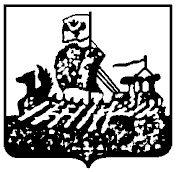 ДЕПАРТАМЕНТ ГОСУДАРСТВЕННОГО РЕГУЛИРОВАНИЯ                                  ЦЕН И ТАРИФОВ КОСТРОМСКОЙ ОБЛАСТИПРОТОКОЛзаседания правления департаментагосударственного регулированияцен и тарифов Костромской областиот «08» декабря 2015 года	                                                                               № 63г. Кострома УТВЕРЖДАЮДиректор департамента государственного регулирования цен и тарифов Костромской области______________И.Ю. СолдатоваПрисутствовали члены Правления:Приглашенные:Вопрос 1: «Об утверждении повестки заседания правления департамента государственного регулирования цен и тарифов Костромской области (далее - ДГРЦ и Т КО)».СЛУШАЛИ:Главного специалиста-эксперта отдела финансов, проверок и контроля департамента государственного регулирования цен и тарифов Костромской области по рассматриваемым вопросам правления Соловьёву Е.С. Все члены правления, принимавшие участие в рассмотрении повестки, поддержали единогласно. Солдатова И.Ю.– Принять повестку.РЕШИЛИ:Принять повестку заседания правления ДГРЦ и Т КО.Вопрос 2: «Об установлении тарифов на тепловую энергию, поставляемую ООО «ОЛИМП» потребителям Шангского сельского поселения Шарьинского муниципального района на 2016-2018 годы».СЛУШАЛИ:Уполномоченного по делу Шипулину А.А., сообщившего по рассматриваемому вопросу следующее. ООО «ОЛИМП» представило в департамент государственного регулирования цен и тарифов Костромской области заявление  вх. от 02.10.2015 г. № О-2307 и расчетные материалы  на установление тарифа на тепловую энергию на 2016 год в размере 4342,34 руб./Гкал  (НДС не облагается) и НВВ 6643,00 тыс. руб.В рамках полномочий, возложенных постановлением администрации Костромской области от 31.07.2012 года № 313-а «О департаменте государственного регулирования цен и тарифов Костромской области», ДГРЦТ КО принято решение об открытии дела по установлению тарифов на тепловую энергию на 2016-2018 годы от 02.10.2015 г. № 387. Расчет тарифов на тепловую энергию произведен в соответствии с действующим законодательством, руководствуясь положениями в сфере теплоснабжения, закрепленными Федеральным законом от 27.07.2010 года № 190-ФЗ «О теплоснабжении», Основами ценообразования в сфере теплоснабжения, утвержденных постановлением Правительства РФ от 22.10.2012 г. № 1075 «О ценообразовании в сфере теплоснабжения», Прогнозом социально-экономического развития Российской Федерации на 2016 год и плановый период 2017-2018 годы, одобренном Правительством Российской Федерации 07.10.2015 года (далее – Прогноз).Основные плановые показатели ООО «ОЛИМП» на 2016 год (базовый период) по теплоснабжению (по расчету департамента ГРЦТ КО) составили:- объем произведенной тепловой энергии – 1825,51 Гкал;- объем потерь тепловой энергии в теплосетях – 189,08 Гкал;- объем реализации тепловой энергии потребителям  – 1570,70 Гкал.Объем необходимой валовой выручки – 4388,82 тыс. руб., в том числе:- расходы на сырье и материалы – 120,00 тыс. руб.;- расходы на топливо – 1289,06 тыс. руб.;- расходы на покупаемые энергетические ресурсы – 493,59 тыс. руб.;- расходы на холодную воду на технологические цели – 14,36 тыс. руб.;- оплата труда – 1722,1 тыс. руб.;- страховые взносы во внебюджетные фонды – 520,1 тыс. руб.;- расходы на оплату иных работ и услуг – 159,50 тыс. руб.;- арендная плата – 19,4 тыс. руб.;- расходы на обучение персонала – 2,8 тыс. руб.;- другие расходы, связанные с производством и (или) реализацией продукции, – 47,89 тыс. руб.В результате проведенной экспертизы представленных расчетов произведена корректировка следующих показателей.Расходы на материалы на ремонт увеличены на 120 тыс. руб. в связи с переносом данных расходов из статьи «Ремонт основных средств, выполняемый подрядным способом».Затраты на топливо снижены на 262,94 тыс. руб. Объем дров департаментом принят исходя из расчетных объемов производства тепловой энергии в соответствии с  Методикой определения потребности в топливе, электрической энергии и воде при производстве и передаче тепловой энергии с учетом удельного расхода топлива 283,36 кг/т.у.т., принятого в предыдущем периоде регулирования (предприятием не представлен утвержденный в установленном законодательством порядке норматив удельного расхода топлива и потерь).Расходы на электроэнергию снижены на 112,73 тыс. руб. Объем электроэнергии принят на основании фактического потребления за 2014 год. Цена на электроэнергию принята на основании фактически сложившейся цены за август-октябрь 2015 года.Расходы на воду снижены на 3,55 тыс. руб. в результате корректировки цены. Стоимость 1 м3 воды принята по цеховой себестоимости предприятия.Затраты на оплату труда снижены на 1449,89 тыс. руб. и сформированы на основании штатного расписания, положения об оплате труда, положения о премировании, учетной политики предприятия. Численность ремонтного персонала скорректирована в соответствии с рекомендациями по нормированию труда работников энергетического хозяйства, утвержденными приказом Госстроя РФ от 22.03.1999 № 65. Фонд оплаты труда общехозяйственного персонала снижен с учетом предельного роста платы граждан за коммунальные услуги.Отчисления на социальные нужды с оплаты труда составляют 30,2 % от фонда оплаты труда в соответствии с действующим законодательством и страхованием работников от несчастных случаев.   «Расходы на оплату иных работ и услуг» снижены на 16,46 тыс. руб. Исключены расходы на услуги связи и юридические услуги в связи с отсутствием обосновывающих материалов. «Другие расходы, связанные с производством и реализацией продукции» увеличены на 47,89 тыс. руб. Учтены расходы на программное обеспечение, налог, уплачиваемый в связи с применением упрощенной системы налогообложения.В соответствии с Методическими указаниями при долгосрочном регулировании методом индексации установленных тарифов, расходы 2016 года были разделены на подконтрольные (операционные расходы), неподконтрольные расходы, расходы на приобретение ресурсов и необходимую прибыль для последующей индексации на период 2017 год и 2018 год.Подконтрольные расходы на 2017 и 2018 годы были проиндексированы на индексы потребительских цен, рекомендованные Прогнозом, в размере 6,0 % на 2017 год и 5,0 % на 2018 год. Неподконтрольные расходы не индексировались. Расходы на приобретение ресурсов были проиндексированы по видам (топливо, электрическая энергия, холодная вода) в соответствии с Прогнозом. Предлагается установить экономически обоснованные тарифы на тепловую энергию, поставляемую ООО «ОЛИМП» потребителям Шангского сельского поселения Шарьинского муниципального района на 2016-2018 годы: -  с 01.01.2016 г. - 30.06.2016 г. – 2746,12  руб./Гкал (НДС не облагается);- с 01.07.2016 г. - 31.12.2016 г. – 2860,50 руб./Гкал (НДС не облагается) (рост к декабрю 2015 года – 104,2%);- с 01.01.2017 г. - 30.06.2017 г. – 2860,50 руб./Гкал (НДС не облагается);- с 01.07.2017 г. – 31.12.2017 г. – 3032,92 руб./Гкал (НДС не облагается)  (рост к декабрю 2016 года – 106,0%);- с 01.01.2018 г. – 30.06.2018 г. – 3032,92 руб./Гкал (НДС не облагается);- с 01.07.2018 г. – 31.12.2018 г. – 3189,00 руб./Гкал (НДС не облагается) (рост к декабрю 2017 года – 105,1%).Все члены Правления, принимавшие участие в рассмотрении вопроса №2 Повестки, предложение уполномоченного по делу А.А.Шипулиной поддержали единогласно.Солдатова И.Ю. – Принять предложение уполномоченного по делу.РЕШИЛИ:1. Установить тарифы на тепловую энергию, поставляемую ООО «ОЛИМП» потребителям Шангского сельского поселения Шарьинского муниципального района на 2016-2018 годы:* Тарифы на тепловую энергию, поставляемую ООО «ОЛИМП» потребителям, налогом на добавленную стоимость не облагается в соответствии с главой 26.2 части второй Налогового кодекса Российской Федерации.2.  Установить долгосрочные параметры регулирования ООО «ОЛИМП» на 2016-2018 годы с использованием метода индексации установленных тарифов:3. Установить плановые значения показателей надежности и энергетической эффективности для ООО «ОЛИМП» на 2016-2018 годы:4. Постановление об установлении тарифов на тепловую энергию подлежит официальному опубликованию и вступает в силу с 1 января 2016 года.5. Утвержденные тарифы являются фиксированными, занижение и (или) завышение организацией указанных тарифов является нарушением порядка ценообразования.6. Раскрыть информацию по стандартам раскрытия в установленные сроки, в соответствии с действующим законодательством. 7. Направить в ФАС России информацию по тарифам для включения в реестр субъектов естественных монополий в соответствии с требованиями законодательства.8. Тарифы, установленные в пункте 1 настоящего постановления, действуют с 01.01.2016 года по 31.12.2018 года.9. Признать утратившим силу постановление департамента государственного регулирования  цен и тарифов Костромской области от 3 ноября 2015 года № 15/253 «Об установлении  тарифов на тепловую энергию, поставляемую ООО «ОЛИМП» потребителям Шангского сельского поселения Шарьинского муниципального района на 2015 год, и о признании утратившим силу постановления департамента государственного регулирования цен и тарифов Костромской области  от 08.12.2014 № 14/403». Вопрос 3:  «Об установлении тарифов на тепловую энергию, поставляемую ООО «Современные Технологии Теплоснабжения» потребителям городского округа город Кострома на 2016-2018 годы».СЛУШАЛИ:Уполномоченного по делу Шипулину А.А., сообщившего по рассматриваемому вопросу следующее. ООО «Современные Технологии Теплоснабжения» представило в департамент государственного регулирования цен и тарифов Костромской области заявление  вх. от 30.04.2015 г. №О-2732 и расчетные материалы  на установление тарифа на тепловую энергию на 2016 год в размере 3488,27 руб./Гкал  (без НДС) и НВВ 4805,4 тыс. руб.В рамках полномочий, возложенных постановлением администрации Костромской области от 31.07.2012 года № 313-а «О департаменте государственного регулирования цен и тарифов Костромской области», ДГРЦТ КО принято решение об открытии дела по установлению тарифов на тепловую энергию на 2016-2018 годы от 27.11.2015 г. № 445а. Расчет тарифов на тепловую энергию произведен в соответствии с действующим законодательством, руководствуясь положениями в сфере теплоснабжения, закрепленными Федеральным законом от 27.07.2010 года № 190-ФЗ «О теплоснабжении», Основами ценообразования в сфере теплоснабжения, утвержденных постановлением Правительства РФ от 22.10.2012 г. № 1075 «О ценообразовании в сфере теплоснабжения», Прогнозом социально-экономического развития Российской Федерации на 2016 год и плановый период 2017-2018 годы, одобренном Правительством Российской Федерации 07.10.2015 года (далее – Прогноз).Основные плановые показатели ООО «Современные Технологии Теплоснабжения» на 2016 год (базовый период) по теплоснабжению (по расчету департамента ГРЦТ КО) составили:- объем произведенной тепловой энергии – 1662,86 Гкал;- объем потерь тепловой энергии в теплосетях – 248,00 Гкал;- объем реализации тепловой энергии потребителям  – 1376,28 Гкал.Объем необходимой валовой выручки – 3513,2 тыс. руб., в том числе:- расходы на топливо – 1046,14 тыс. руб.;- расходы на покупаемые энергетические ресурсы – 265,64 тыс. руб.;- расходы на холодную воду на технологические цели – 6,89 тыс. руб.;- амортизация основных средств и нематериальных активов – 630,69 тыс. руб.;- оплата труда – 694,32 тыс. руб.;- страховые взносы во внебюджетные фонды – 209,7 тыс. руб.;- ремонт основных средсв, выполняемый подрядным способом, – 42,0 тыс. руб.;- расходы на выполнение работ и услуг производственного характера – 118,2 тыс. руб.;- расходы на выполнение иных работ и услуг, выполняемым по договорам с организациями, – 7,1 тыс. руб.;- арендная плата – 48,78 тыс. руб.;- расходы на страхование производственных объектов – 14,0 тыс. руб.;- другие расходы, связанные с производством и (или) реализацией продукции, – 199,88 тыс. руб.- внереализационные расходы – 161,39 тыс. руб.;- расходы, не учитываемые в целях налогообложения – 68,5 тыс. руб.В результате проведенной экспертизы представленных расчетов произведена корректировка следующих показателей.Затраты на топливо снижены на 15,76 тыс. руб. Объем природного газа департаментом принят исходя из расчетных объемов производства тепловой энергии в соответствии с  Методикой определения потребности в топливе, электрической энергии и воде при производстве и передаче тепловой энергии с учетом удельного расхода топлива 146,9 кг/т.у.т., принятого в соответствии с инвестиционной программой. Стоимость газа рассчитана с учетом предельного минимального уровня оптовых цен на газ 4154,0 руб./тыс.м3 (без НДС) (приказ ФСТ от 08.06.2015 № 118-э), оплатой снабженческо-сбытовых услуг 121,37 руб./тыс.м3 (без НДС), утвержденной ценой транспортировки газа для 5 группы потребителей 478,43 руб./тыс.м3 (без НДС), специальной надбавки к тарифам на транспортировку газа 56,56 руб./тыс.м3 (без НДС).Расходы на электроэнергию снижены на 7,76 тыс. руб. в связи с корректировкой цены. Цена на электроэнергию с 01.01.2016 года принята на основании фактически сложившейся цены за август-октябрь 2015 года и с 01.07.2016 года проиндексирована на 107,5 %.Расходы на воду и водоотведение увеличены на 2,79 тыс. руб. Стоимость холодного водоснабжения и водоотведения с 01.01.2016 года принята по тарифам, установленным для МУП г. Костромы «Костромагорводоканал» и с 01.07.2016 года проиндексирована на 104,2 %. Объем воды и водоотведения расчитан департаментом исходя из технических характеристик тепловых сетей в соответствии с  Методикой определения потребности в топливе, электрической энергии и воде при производстве и передаче тепловой энергии. Амортизация основных средств увеличена на 13,89 тыс. руб., так как включены расходы по монтажу оборудования и пуско-наладочные работы, учтенные предприятием в расходах на выполнение работ и услуг производственного характера.Затраты на оплату труда снижены на 922,38 тыс. руб. Фонд оплаты труда основных производственных рабочих, ремонтного персонала проиндексирован с 01.07.2016 года на 106,4%. Фонд оплаты труда цехового и общехозяйственного персонала снижен с учетом предельного индекса роста платы граждан.Отчисления на социальные нужды с оплаты труда составляют 30,2 % от фонда оплаты труда в соответствии с действующим законодательством и страхованием работников от несчастных случаев.   «Другие расходы, связанные с производством и реализацией продукции»  снижены на 52,22 тыс. руб. Учтен налог на имущество предприятия и другие расходы (оценка состояния окружающей среды, услуги по экспертизе Центра гигиены и эпидемиологии). Исключены расходы на горюче-смазочные материалы в связи с отсутствием обосновывающих материалов.В соответствии с Методическими указаниями при долгосрочном регулировании методом индексации установленных тарифов, расходы 2016 года были разделены на подконтрольные (операционные расходы), неподконтрольные расходы, расходы на приобретение ресурсов и необходимую прибыль для последующей индексации на период 2017 год и 2018 год.Подконтрольные расходы на 2017 и 2018 годы были проиндексированы на индексы потребительских цен, рекомендованные Прогнозом, в размере 6,0 % на 2017 год и 5,0 % на 2018 год. Неподконтрольные расходы не индексировались. Расходы на приобретение ресурсов были проиндексированы по видам (топливо, электрическая энергия, холодная вода) в соответствии с Прогнозом. Прибыль принята в размере 0,5 % на 2017 год и 0,5 % на 2018 год.Предлагается установить экономически обоснованные тарифы на тепловую энергию, поставляемую ООО «Современные Технологии Теплоснабжения» потребителям городского округа город Кострома на 2016-2018 годы: -  с 01.01.2016 г. - 30.06.2016 г. – 2508,43  руб./Гкал (без НДС);- с 01.07.2016 г. - 31.12.2016 г. – 2613,78 руб./Гкал (без НДС) (рост к декабрю 2015 года – 104,2%);- с 01.01.2017 г. - 30.06.2017 г. – 2613,78 руб./Гкал (без НДС);- с 01.07.2017 г. – 31.12.2017 г. – 2714,61 руб./Гкал (без НДС)  (рост к декабрю 2016 года – 103,9%);- с 01.01.2018 г. – 30.06.2018 г. – 2714,61 руб./Гкал (без НДС);- с 01.07.2018 г. – 31.12.2018 г. – 2797,07 руб./Гкал (без НДС) (рост к декабрю 2017 года – 103,0%).Все члены Правления, принимавшие участие в рассмотрении вопроса №3 Повестки, предложение уполномоченного по делу А.А.Шипулиной поддержали единогласно.Солдатова И.Ю. – Принять предложение уполномоченного по делу.РЕШИЛИ:1. Установить тарифы на тепловую энергию, поставляемую ООО «Современные Технологии Теплоснабжения» потребителям городского округа город Кострома на 2016-2018 годы:2. Установить долгосрочные параметры регулирования ООО «Современные Технологии Теплоснабжения» на 2016-2018 годы с использованием метода индексации установленных тарифов:3. Установить плановые значения показателей надежности и энергетической эффективности для ООО «Современные Технологии Теплоснабжения» на 2016-2018 годы:4. Постановление об установлении тарифов на тепловую энергию подлежит официальному опубликованию и вступает в силу с 1 января 2016 года.5. Утвержденные тарифы являются фиксированными, занижение и (или) завышение организацией указанных тарифов является нарушением порядка ценообразования.6. Раскрыть информацию по стандартам раскрытия в установленные сроки, в соответствии с действующим законодательством. 7. Направить в ФАС России информацию по тарифам для включения в реестр субъектов естественных монополий в соответствии с требованиями законодательства. 8. Признать утратившим силу постановление департамента государственного регулирования  цен и тарифов Костромской области от  9 ноября 2015 года № 15/268 «Об установлении  тарифов на тепловую энергию, поставляемую ООО «Современные Технологии Теплоснабжения» потребителям городского округа город Кострома на 2015 год, и о признании утратившим силу постановления департамента государственного регулирования цен и тарифов Костромской области  от 17.11.2014 № 14/315». 9. Тарифы, установленные в пункте 1 настоящего постановления, действуют с 01.01.2016 года по 31.12.2018 года.Вопрос 4:  «Об установлении тарифов на тепловую энергию, поставляемую ООО «Современные Технологии Теплоснабжения» потребителям городского поселения поселок Судиславль на 2016-2018 годы».СЛУШАЛИ:Уполномоченного по делу Шипулину А.А., сообщившего по рассматриваемому вопросу следующее. ООО «Современные Технологии Теплоснабжения» представило в департамент государственного регулирования цен и тарифов Костромской области заявление  вх. от 30.04.2015 г. №О-2730 и расчетные материалы  на установление тарифа на тепловую энергию на 2016 год в размере 3207,00 руб./Гкал  (без НДС) и НВВ 11185,70 тыс. руб.В рамках полномочий, возложенных постановлением администрации Костромской области от 31.07.2012 года № 313-а «О департаменте государственного регулирования цен и тарифов Костромской области», ДГРЦТ КО принято решение об открытии дела по установлению тарифов на тепловую энергию на 2016-2018 годы от 27.11.2015 г. № 445а. Расчет тарифов на тепловую энергию произведен в соответствии с действующим законодательством, руководствуясь положениями в сфере теплоснабжения, закрепленными Федеральным законом от 27.07.2010 года № 190-ФЗ «О теплоснабжении», Основами ценообразования в сфере теплоснабжения, утвержденных постановлением Правительства РФ от 22.10.2012 г. № 1075 «О ценообразовании в сфере теплоснабжения», Прогнозом социально-экономического развития Российской Федерации на 2016 год и плановый период 2017-2018 годы, одобренном Правительством Российской Федерации 07.10.2015 года (далее – Прогноз).Основные плановые показатели ООО «Современные Технологии Теплоснабжения» на 2016 год (базовый период) по теплоснабжению (по расчету департамента ГРЦТ КО) составили:- объем произведенной тепловой энергии – 4374,94 Гкал;- объем потерь тепловой энергии в теплосетях – 834,60 Гкал;- объем реализации тепловой энергии потребителям  – 3438,84 Гкал.Объем необходимой валовой выручки – 10349,00 тыс. руб., в том числе:- расходы на топливо – 2716,77 тыс. руб.;- расходы на покупаемые энергетические ресурсы – 649,33 тыс. руб.;- расходы на холодную воду на технологические цели – 29,85 тыс. руб.;- амортизация основных средств и нематериальных активов – 2242,03 тыс. руб.;- оплата труда – 1978,26 тыс. руб.;- страховые взносы во внебюджетные фонды – 597,43 тыс. руб.;- ремонт основных средсв, выполняемый подрядным способом, – 52,4 тыс. руб.;- расходы на выполнение работ и услуг производственного характера – 544,67 тыс. руб.;- расходы на выполнение иных работ и услуг, выполняемым по договорам с организациями, – 16,17 тыс. руб.;- арендная плата – 49,85 тыс. руб.;- расходы на страхование производственных объектов – 28,0 тыс. руб.;- другие расходы, связанные с производством и (или) реализацией продукции, – 570,34 тыс. руб.- внереализационные расходы – 616,95 тыс. руб.;- расходы, не учитываемые в целях налогообложения – 256,9 тыс. руб.В результате проведенной экспертизы представленных расчетов произведена корректировка следующих показателей.Затраты на топливо снижены на 21,73 тыс. руб. Объем природного газа департаментом принят исходя из расчетных объемов производства тепловой энергии в соответствии с  Методикой определения потребности в топливе, электрической энергии и воде при производстве и передаче тепловой энергии с учетом удельного расхода топлива 145,0 кг/т.у.т., принятого в соответствии с инвестиционной программой. Стоимость газа рассчитана с учетом предельного минимального уровня оптовых цен на газ 4154,0 руб./тыс.м3 (без НДС) (приказ ФСТ от 08.06.2015 № 118-э), оплатой снабженческо-сбытовых услуг 121,37 руб./тыс.м3 (без НДС), утвержденной ценой транспортировки газа для 5 группы потребителей 478,43 руб./тыс.м3 (без НДС), специальной надбавки к тарифам на транспортировку газа 56,56 руб./тыс.м3 (без НДС).Расходы на электроэнергию снижены на 31,07 тыс. руб. в связи с корректировкой цены. Цена на электроэнергию с 01.01.2016 года принята на основании фактически сложившейся цены за август-октябрь 2015 года и с 01.07.2016 года проиндексирована на 107,5 %.Расходы на воду и водоотведение увеличены на 4,2 тыс. руб. Стоимость холодного водоснабжения с 01.01.2016 года принята по тарифу, установленному для МУП «Судиславское ЖКХ» и проиндексирована с 01.07.2016 г. на 104,2 %. Объем воды расчитан департаментом исходя из технических характеристик тепловых сетей в соответствии с  Методикой определения потребности в топливе, электрической энергии и воде при производстве и передаче тепловой энергии. Амортизация основных средств снижена на 34,07 тыс. руб. Исключены расходы, не подтвержденные документами.Затраты на оплату труда снижены на 377,34 тыс. руб. Фонд оплаты труда основных производственных рабочих, ремонтного и цехового персонала проиндексирован с 01.07.2016 года на 106,4 %. Фонд оплаты труда общехозяйственного персонала снижен в связи с корректировкой численности персонала.Отчисления на социальные нужды с оплаты труда составляют 30,2 % от фонда оплаты труда в соответствии с действующим законодательством и страхованием работников от несчастных случаев.   «Расходы на выполнение работ и услуг производственного характера» снижены на 29,7 тыс. руб. Приняты расходы на техническое обслуживание оборудования котельной на основании представленных договоров. «Другие расходы, связанные с производством и реализацией продукции» снижены на 122,0 тыс. руб. в связи со снижением расходов на горюче-смазочные материалы и налога на имущество предприятий. Расходы на горюче-смазочные материалы приняты по расчету департамента, так как предприятием расчет не представлен. Налог на имущество предприятий принят в размере 2,2% от среднегодовой стоимости имущества в соответствии с действующим законодательством.«Внереализационные расходы» снижены на 108,45 тыс. руб. Исключены расходы по сомнительным долгам, так как данные расходы определяются только в отношении единых теплоснабжающих организаций. В соответствии с Методическими указаниями при долгосрочном регулировании методом индексации установленных тарифов, расходы 2016 года были разделены на подконтрольные (операционные расходы), неподконтрольные расходы, расходы на приобретение ресурсов и необходимую прибыль для последующей индексации на период 2017 год и 2018 год.Подконтрольные расходы на 2017 и 2018 годы были проиндексированы на индексы потребительских цен, рекомендованные Прогнозом, в размере 6,0 % на 2017 год и 5,0 % на 2018 год. Неподконтрольные расходы не индексировались. Расходы на приобретение ресурсов были проиндексированы по видам (топливо, электрическая энергия, холодная вода) в соответствии с Прогнозом. Прибыль принята в размере 0,5 % на 2017 год и 0,5 % на 2018 год.Предлагается установить экономически обоснованные тарифы на тепловую энергию, поставляемую ООО «Современные Технологии Теплоснабжения» потребителям городского поселения поселок Судиславль на 2016-2018 годы: -  с 01.01.2016 г. - 30.06.2016 г. – 2970,72  руб./Гкал (без НДС);- с 01.07.2016 г. - 31.12.2016 г. – 3062,89 руб./Гкал (без НДС) (рост к декабрю 2015 года – 103,1%);- с 01.01.2017 г. - 30.06.2017 г. – 3062,89 руб./Гкал (без НДС);- с 01.07.2017 г. – 31.12.2017 г. – 3177,48 руб./Гкал (без НДС)  (рост к декабрю 2016 года – 103,7%);- с 01.01.2018 г. – 30.06.2018 г. – 3177,48 руб./Гкал (без НДС);- с 01.07.2018 г. – 31.12.2018 г. – 3270,18 руб./Гкал (без НДС) (рост к декабрю 2017 года – 102,9%).Все члены Правления, принимавшие участие в рассмотрении вопроса №4 Повестки, предложение уполномоченного по делу А.А.Шипулиной поддержали единогласно.Солдатова И.Ю. – Принять предложение уполномоченного по делу.РЕШИЛИ:1. Установить тарифы на тепловую энергию, поставляемую ООО «Современные Технологии Теплоснабжения» потребителям городского поселения поселок Судиславль на 2016-2018 годы:2. Установить долгосрочные параметры регулирования ООО «Современные Технологии Теплоснабжения» на 2016-2018 годы с использованием метода индексации установленных тарифов:3. Установить плановые значения показателей надежности и энергетической эффективности для ООО «Современные Технологии Теплоснабжения» на 2016-2018 годы:4. Постановление об установлении тарифов на тепловую энергию подлежит официальному опубликованию и вступает в силу с 1 января 2016 года.5. Утвержденные тарифы являются фиксированными, занижение и (или) завышение организацией указанных тарифов является нарушением порядка ценообразования.6. Раскрыть информацию по стандартам раскрытия в установленные сроки, в соответствии с действующим законодательством. 7. Направить в ФАС России информацию по тарифам для включения в реестр субъектов естественных монополий в соответствии с требованиями законодательства.8. Тарифы, установленные в пункте 1 настоящего постановления, действуют с 01.01.2016 года по 31.12.2018 года.9. Признать утратившим силу постановление департамента государственного регулирования  цен и тарифов Костромской области от 24 ноября 2015 года № 15/340 «Об установлении тарифов на тепловую энергию, поставляемую ООО «Современные Технологии Теплоснабжения» потребителям городского поселения поселок Судиславль Судиславского муниципального района на 2015 год».Вопрос 5,6: «Об утверждении производственной программы в сфере водоснабжения и водоотведения, установлении тарифов на питьевую воду и водоотведение для МУП «Ресурс» Островского муниципального района на 2016-2018 годы».СЛУШАЛИ:Уполномоченного по делу Алексееву А.А., сообщившего по рассматриваемому вопросу следующее. МУП «Ресурс» направило в ДГРЦ и Т КО расчетные материалы и заявление для установления тарифов на питьевую воду и водоотведение на 2016-2018 г.г. (вх. № О – 1167, О - 1168 от 30.04.2015 г.).В рамках полномочий, возложенных постановлением администрации Костромской области от 31.07.2012 № 313-а «О департаменте государственного  регулирования цен и тарифов Костромской области», департаментом ГРЦ и Т Костромской области методом регулирования тарифов на питьевую воду и водоотведение для МУП «Ресурс» выбран метод индексации (приказ об открытии дела № 153 от 07.05.2015 г.).Расчет тарифов на питьевую воду и водоотведение произведен в соответствии с действующим законодательством, руководствуясь положениями в сфере водоснабжения и водоотведения, закрепленными Федеральным законом от 7 декабря 2011 г. № 416-ФЗ «О водоснабжении и водоотведении»; постановлением Правительства Российской Федерации от 13.05.2014 г. № 406 «О государственном регулировании тарифов в сфере водоснабжения и водоотведения»; Методическими указаниями по расчету регулируемых тарифов в сфере водоснабжения и водоотведения, утвержденные приказом ФСТ России от 27.12.2013 г. № 1746-э.Плановые значения показателей энергетической эффективности объектов централизованных систем холодного водоснабжения и водоотведения МУП «Ресурс» определены в соответствии с порядком и правилами определения плановых значений и фактических значений показателей надёжности, качества, энергетической эффективности объектов централизованных систем горячего водоснабжения, холодного водоснабжения и (или) водоотведения, утвержденных Приказом Министерства строительства и жилищно-коммунального хозяйства Российской Федерации от 4 апреля 2014 года № 162/пр и приняты  в следующем размере:Водоснабжение:Водоотведение:При проведении настоящей экспертизы уполномоченный по делу опирался на исходные данные, представленные МУП «Ресурс». Ответственность за достоверность исходных данных несет МУП «Ресурс». Департамент государственного регулирования цен и тарифов несет ответственность за методическую правомерность и арифметическую точность выполненных экономических расчетов, основанных на указанных выше исходных данных.Питьевая водаОбъем поднятой и реализуемой питьевой воды в базовом периоде (2016 г.) принят по предложению предприятия в следующем размере:- поднято воды – 64,96 тыс. м3;- хозяйственные нужды предприятия – 0,55 тыс. м3;- отпущено в сеть – 64,41 тыс. м3;- потери в сетях – 3,40 тыс. м3 (5,3%);- полезный отпуск – 61,01 тыс. м3;- собственное потребление (основное производство) – 0,00 тыс. м3;- население – 53,08 тыс. м3;- потребители бюджетной сферы – 2,40 тыс. м3;- прочие потребители – 5,53 тыс. м3.Объем полезного отпуска в 2017 г. и 2018 г. принят равным объему базового периода.Установлены следующие долгосрочные параметры регулирования тарифов, определяемые на долгосрочный период 2016-2018 г.г.:базовый уровень операционных расходов – 1537,44 тыс. руб.;индекс эффективности операционных расходов – 1,0%;нормативный уровень прибыли – 0,0%;уровень потерь воды – 5,3 %;удельный расход электрической энергии – 3,20 кВт*час/м3.	Поскольку изменение тарифов производится с 1 июля регулируемого года, за базовый период принимаются затраты 2-го полугодия 2016 г.Необходимая валовая выручка в базовом периоде по предложению предприятия составила 3116,84 тыс. рублей. Тариф на питьевую воду в базовом периоде по предложению предприятия составил 51,09 руб./м3.При расчете НВВ базового периода 2016 г. приняты следующие статьи затрат. 	I. Текущие расходы.1. Операционные расходы:-  Оплата труда ОПР.Средняя заработная плата ОПР принята по расчету департамента в соответствии со штатным расписанием предприятия и с индексацией во 2-м полугодии 2016 г. на 106,4%. Затраты на заработную плату ОПР составили 507,95 тыс. рублей.-  Отчисления от заработной платы ОПР составили 30,20% или 153,40 тыс. рублей.-  Прочие прямые расходы.В статью вошли расходы по услугам ФБУЗ "Центр гигиены и эпидемиологии" и ОАО «ЕИРКЦ». В НВВ приняты затраты по предложению предприятия в размере 44,40 тыс. рублей.-  Оплата труда ремонтного персонала.Средняя заработная плата ремонтного персонала принята в соответствии с тарифно-балансовым решением на 2015 год, штатным расписанием предприятия и с индексацией во 2-м полугодии 2016 г. на 106,4%. Затраты на заработную плату ремонтного персонала составили 47,82 тыс. рублей.-  Отчисления от заработной платы ремонтного персонала составили 30,20% или 14,44 тыс. рублей.- Текущий ремонт и техническое обслуживание.Затраты на текущий ремонт и техническое обслуживание приняты в соответствии с планом ремонтных работ и производственной программой предприятия. В статью затрат вошли расходы на собственное оборудование и материалы (замена глубинных насосов). Затраты составили 45,00 тыс. рублей.-  Оплата труда цехового персонала.Средняя заработная плата цехового персонала принята в соответствии с тарифно-балансовым решением на 2015 год, штатным расписанием предприятия и с индексацией во 2-м полугодии 2016 г. на 106,4%. Затраты на заработную плату цехового персонала составили 68,45 тыс. рублей.-  Отчисления от заработной платы цехового персонала составили 30,20% или 20,67 тыс. рублей.- В цеховые расходы приняты затраты на ГСМ, запчасти и технический осмотр а/м УАЗ. Данная статья является комплексной, затраты распределены в соответствии с учетной политикой предприятия и составили 37,56 тыс. рублей. В целях выравнивания уровня затрат между сферами деятельности, в НВВ по водоснабжению переброшены расходы с водоотведения по статье цеховые расходы в размере 18,78 тыс. рублей. - Оплата труда АУП.Средняя  заработная плата АУП принята в соответствии со штатным расписанием предприятия и с индексацией во 2-м полугодии 2016 г. на 106,4%. Затраты на заработную плату АУП составили 349,83 тыс. рублей.-  Отчисления от заработной платы АУП составили 30,20% или 105,65 тыс. рублей.- В общехозяйственные расходы приняты затраты на канцтовары и почтовые услуги, услуги связи, юридические, и консультационные услуги, компенсация за использование личного автомобиля в служебных целях, содержание административного здания (отопление, водоснабжение, канализация), амортизация ОС общехозяйственного назначения. Данная статья является комплексной, затраты распределены в соответствии с учетной политикой предприятия и составили 102,95 тыс. рублей. В целях выравнивания уровня затрат между сферами деятельности, в НВВ по водоснабжению переброшены расходы с водоотведения по статье общехозяйственные расходы в размере 51,48 тыс. рублей.Расходы на электрическую энергию.Удельный расход электроэнергии принят по расчету департамента в соответствии с предоставленными предприятием ведомостями потребления электроэнергии за истекший период 2015 год в размере 3,20 кВт/м3. Тариф на электроэнергию принят по факту сложившегося тарифа на свободном рынке для потребителей ценовой категории НН с индексацией во втором полугодии на 107,5%. Затраты составили 1262,71 тыс. рублей.  Неподконтрольные расходы.Расходы по уплате налога по УСНО составили 88,05 тыс. рублей. Плата за водопользование (водный налог) определена из расчета ставки за водопользование на 2016 год  и принята в размере 8,71 тыс. рублей. Арендная плата за пользование имуществом, необходимым для осуществления водоснабжения в Островском районе составила 19,70 тыс. руб. В статью затрат приняты расходы в размере 116,47 тыс. рублей.III. Нормативная прибыль.В соответствии с пунктом 79 постановления Правительства Российской Федерации от 13 мая 2013 года № 406 «О государственном регулировании тарифов в сфере водоснабжения и водоотведения» при определении НВВ нормативная прибыль для МУП «Ресурс» не учтена.Операционные расходы базового периода в годовых затратах составили 1537,44 тыс. рублей.Необходимая валовая выручка на 2016 год составила 2935,12 тыс. руб.Экономически обоснованные тарифы на питьевую воду в 2016 г. составили:- 47,40 руб./м3 -  с 01.01.2016 по 30.06.2016 г.- 48,82 руб./м3 - с 01.07.2016 г. по 31.12.2016 г. (НДС не облагается).При расчете НВВ на 2017 г. приняты следующие статьи затрат. Текущие расходы.Операционные расходы на 2017 год.Расчет операционных расходов на 2017 г. производится на основе базовых операционных расходов 2-го полугодия 2016 года, с учетом индекса эффективности операционных расходов 1%, индекса потребительских цен на 2017 год, определенного прогнозом социально-экономического развития в размере 6,0%. Поскольку изменение количества активов в течение долгосрочного периода не планируется, ИКА принят равным 0. Размер операционных расходов 1 полугодия 2017 г. принят равным операционным расходам базового периода – 768,72 тыс. руб. Размер операционных расходов 2-го полугодия 2017 г. рассчитан по формуле 8 пункта 45 Методических указаний:ОР2017 = 768,72*(1-0,01)*(1+0,060) = 806,70 тыс. рублей.2. Расходы на электрическую энергию.Удельный расход электроэнергии принят в соответствии с базовым – 3,20 кВт/м3. Тариф на электроэнергию 1-го полугодия 2017 г. принят равным тарифу базового периода с индексацией во втором полугодии на 107,0%. Затраты составили 1354,15 тыс. рублей.  Неподконтрольные расходы.В НВВ приняты затраты в размере 100,27 тыс. рублей.III. Нормативная прибыль.Нормативная прибыль не учтена.Необходимая валовая выручка на 2017 год составила 3038,06 тыс. руб.Экономически обоснованные тарифы на питьевую воду в 2017 г. составили:- 48,82 руб./м3 - с 01.01.2017 по 30.06.2017 г.- 50,77 руб./м3 - с 01.07.2017 г. по 31.12.2017 г. (НДС не облагается).При расчете НВВ на 2018 г. приняты следующие статьи затрат.  I.Текущие расходы.Операционные расходы на 2018 год.Расчет операционных расходов на 2018 г. производится на основе операционных расходов 2-го полугодия 2017 года, с учетом индекса эффективности операционных расходов 1%, индекса потребительских цен на 2018 год, определенного прогнозом социально-экономического развития в размере 5,0%. Поскольку изменение количества активов в течение долгосрочного периода не планируется, ИКА принят равным 0. Размер операционных расходов 1 полугодия 2018 г. принят равным операционным расходам 2-го полугодия 2017 года – 806,70 тыс. руб. Размер операционных расходов 2-го полугодия 2018 г. рассчитан по формуле 8 пункта 45 Методических указаний:ОР2018= 806,70*(1-0,01)*(1+0,050) = 838,56 тыс. рублей.2. Расходы на электрическую энергию.Удельный расход электроэнергии принят в соответствии с базовым – 3,20 кВт/м3. Тариф на электроэнергию 1-го полугодия 2018 г. принят равным тарифу 2-го полугодия 2017 г. с индексацией во втором полугодии на 106,2%. Затраты составили 1443,34 тыс. руб. 	3. Неподконтрольные расходы.В НВВ приняты затраты в размере 103,52 тыс. рублей.III. Нормативная прибыль.Нормативная прибыль не учтена.Необходимая валовая выручка на 2018 год составила 3166,58 тыс. руб.Экономически обоснованные тарифы на питьевую воду в 2018 г. составили:- 50,77 руб./м3 - с 01.01.2018 по 30.06.2018 г.- 53,03 руб./м3 - с 01.07.2018 г. по 31.12.2018 г. (НДС не облагается).ВодоотведениеОбъем принятых сточных вод в базовом периоде (2016 г.) принят по предложению предприятия в следующем размере:- пропущено сточных вод – 11,29 тыс. м3;- пропущено через очистные сооружения – 7,10 тыс. м3;- принято сточных вод по категориям потребителей всего – 11,29 тыс. м3;в т.ч.:- от собственного предприятия – 0,00 тыс. м3;- от населения – 10,63 тыс. м3;- от потребителей бюджетной сферы – 0,66 тыс. м3;- от прочих потребителей – 0,00 тыс. м3.Объем принятых сточных вод в 2017 г. и 2018 г. принят равным объему базового периода.Установлены следующие долгосрочные параметры регулирования тарифов, определяемые на долгосрочный период 2016-2018 г.г.:базовый уровень операционных расходов – 844,68 тыс. руб.;индекс эффективности операционных расходов – 1,0%;нормативный уровень прибыли – 0,0%;уровень потерь воды – - %;удельный расход электрической энергии – 0,03 кВт*час/м3.	Поскольку изменение тарифов производится с 1 июля регулируемого года, за базовый период принимаются затраты 2-го полугодия 2016 г.Необходимая валовая выручка в базовом периоде по предложению предприятия составила 942,40 тыс. рублей. Тариф на водоотведение в базовом периоде по предложению предприятия составил 83,47 руб./м3.При расчете НВВ базового периода 2016 г. приняты следующие статьи затрат. 	I. Текущие расходы.1. Операционные расходы:-  Оплата труда ОПР.Средняя заработная плата ОПР принята в соответствии с тарифно-балансовым решением на 2015 год, штатным расписанием предприятия и с индексацией во 2-м полугодии 2016 г. на 106,4%. Затраты на заработную плату ОПР составили 156,30 тыс. рублей.-  Отчисления от заработной платы ОПР составили 30,20% или 47,20 тыс. рублей.-  Прочие прямые расходы.В статью вошли расходы по услугам ОАО «ЕИРКЦ» в размере 9,20 тыс. рублей.-  Оплата труда ремонтного персонала.Средняя заработная плата ремонтного персонала принята в соответствии с тарифно-балансовым решением на 2015 год, штатным расписанием предприятия и с индексацией во 2-м полугодии 2016 г. на 106,4%. Затраты на заработную плату ремонтного персонала составили 47,82 тыс. рублей.-  Отчисления от заработной платы ремонтного персонала составили 30,20% или 14,44 тыс. рублей.-  Оплата труда цехового персонала.Средняя заработная плата цехового персонала принята в соответствии с тарифно-балансовым решением на 2015 год, штатным расписанием предприятия и с индексацией во 2-м полугодии 2016 г. на 106,4%. Затраты на заработную плату цехового персонала составили 68,45 тыс. рублей.-  Отчисления от заработной платы цехового персонала составили 30,20% или 20,67 тыс. рублей.- Оплата труда АУП.Средняя  заработная плата АУП принята по расчету департамента в соответствии со штатным расписанием предприятия и с индексацией во 2-м полугодии 2016 г. на 106,4%. Затраты на заработную плату АУП составили 349,83 тыс. рублей.-  Отчисления от заработной платы АУП составили 30,20% или 105,65 тыс. рублей.Расходы на электрическую энергию.Удельный расход электроэнергии принят по расчету департамента в соответствии с предоставленными предприятием ведомостями потребления электроэнергии за истекший период 2015 год в размере 0,03 кВт/м3. Тариф на электроэнергию принят по факту сложившегося тарифа на свободном рынке для потребителей ценовой категории НН с индексацией во втором полугодии на 107,5%. Затраты составили 2,36 тыс. рублей. Неподконтрольные расходы.Расходы по уплате налога по УСНО составили 26,28 тыс. рублей. Арендная плата за пользование имуществом, необходимым для осуществления водоотведения в Островском районе составила 2,78 тыс. руб. В статью затрат приняты расходы в размере 29,06 тыс. рублей.III. Нормативная прибыль.В соответствии с пунктом 79 постановления Правительства Российской Федерации от 13 мая 2013 года № 406 «О государственном регулировании тарифов в сфере водоснабжения и водоотведения» при определении НВВ нормативная прибыль для МУП «Ресурс» не учтена.Операционные расходы базового периода в годовых затратах составили 844,68 тыс. рублей.Необходимая валовая выручка на 2016 год составила 873,71 тыс. рублей.Экономически обоснованные тарифы на водоотведение в 2016 г. составили:- 76,43 руб./м3 -  с 01.01.2016 по 30.06.2016 г.- 78,34 руб./м3 - с 01.07.2016 г. по 31.12.2016 г. (НДС не облагается).При расчете НВВ на 2017 г. приняты следующие статьи затрат. Текущие расходы.Операционные расходы на 2017 год.Расчет операционных расходов на 2017 г. производится на основе базовых операционных расходов 2-го полугодия 2016 года, с учетом индекса эффективности операционных расходов 1%, индекса потребительских цен на 2017 год, определенного прогнозом социально-экономического развития в размере 6,0%. Поскольку изменение количества активов в течение долгосрочного периода не планируется, ИКА принят равным 0. Размер операционных расходов 1 полугодия 2017 г. принят равным операционным расходам базового периода – 422,34 тыс. руб. Размер операционных расходов 2-го полугодия 2017 г. рассчитан по формуле 8 пункта 45 Методических указаний:ОР2017 = 422,34*(1-0,01)*(1+0,060) = 443,21 тыс. рублей.Расходы на электрическую энергию.Удельный расход электроэнергии принят в соответствии с базовым – 0,03 кВт/м3. Тариф на электроэнергию 1-го полугодия 2018 г. принят равным тарифу 2-го полугодия 2017 г. с индексацией во втором полугодии на 106,2%. Затраты составили 2,53 тыс. руб.Неподконтрольные расходы.В НВВ приняты затраты в размере 27,20 тыс. рублей.III. Нормативная прибыль.Нормативная прибыль не учтена.Необходимая валовая выручка на 2017 год составила 897,76 тыс. руб.Экономически обоснованные тарифы на водоотведение в 2017 г. составили:- 78,34 руб./м3 - с 01.01.2017 по 30.06.2017 г.- 80,69 руб./м3 - с 01.07.2017 г. по 31.12.2017 г. (НДС не облагается).При расчете НВВ на 2018 г. приняты следующие статьи затрат.  I.Текущие расходы.Операционные расходы на 2018 год.Расчет операционных расходов на 2018 г. производится на основе операционных расходов 2-го полугодия 2017 года, с учетом индекса эффективности операционных расходов 1%, индекса потребительских цен на 2018 год, определенного прогнозом социально-экономического развития в размере 5,0%. Поскольку изменение количества активов в течение долгосрочного периода не планируется, ИКА принят равным 0. Размер операционных расходов 1 полугодия 2018 г. принят равным операционным расходам 2-го полугодия 2017 года – 443,21 тыс. руб. Размер операционных расходов 2-го полугодия 2018 г. рассчитан по формуле 8 пункта 45 Методических указаний:ОР2018= 443,21*(1-0,01)*(1+0,050) = 460,71 тыс. рублей.Расходы на электрическую энергию.Удельный расход электроэнергии принят в соответствии с базовым – 0,03 кВт/м3. Тариф на электроэнергию 1-го полугодия 2018 г. принят равным тарифу 2-го полугодия 2017 г. с индексацией во втором полугодии на 106,2%. Затраты составили 2,69 тыс. руб.2. Неподконтрольные расходы.В НВВ приняты затраты в размере 28,35 тыс. рублей.III. Нормативная прибыль.Нормативная прибыль не учтена.Необходимая валовая выручка на 2018 год составила 927,12 тыс. руб.Экономически обоснованные тарифы на водоотведение в 2018 г. составили:- 80,69 руб./м3 - с 01.01.2018 по 30.06.2018 г.- 83,54 руб./м3 - с 01.07.2018 г. по 31.12.2018 г. (НДС не облагается).Все члены Правления, принимавшие участие в рассмотрении вопросов № 5,6 Повестки, поддержали единогласно предложение уполномоченного по делу А.А. Алексеевой.Солдатова И.Ю. – Принять предложение А.А. Алексеевой.РЕШИЛИ:1. Утвердить производственную программу МУП «Ресурс» в сфере водоснабжения и водоотведения на 2016-2018 годы.2. Установить тарифы на питьевую воду и водоотведение для МУП «Ресурс» на 2016-2018 годы  в размере:Примечание: Тарифы на питьевую воду и водоотведение для МУП «Ресурс» налогом на добавленную стоимость не облагаются в соответствии с главой 26.2 части второй Налогового Кодекса Российской Федерации.3. Установить долгосрочные параметры регулирования тарифов на питьевую воду и водоотведение для МУП «Ресурс» на 2016-2018 годы:4. Постановление об установлении тарифов на питьевую воду и водоотведение подлежит  официальному  опубликованию и  вступает в силу со дня его официального опубликования.5. Утвержденные тарифы являются фиксированным, занижение и (или) завышение организацией указанных тарифов является нарушением порядка ценообразования.6. Раскрыть информацию по стандартам раскрытия в установленные сроки, в  соответствии с действующим законодательством. 7. Направить в ФАС России информацию по тарифам для включения в реестр субъектов естественных монополий в соответствии с требованиями законодательства.Вопрос 7: «Об утверждении производственной программы ООО «Кострома-сервис» в сфере водоснабжения и водоотведения на 2016-2018 годы».Вопрос 8: «Об установлении тарифов на питьевую воду и водоотведение для ООО «Кострома-сервис» Костромского муниципального района на 2016-2018 годы».СЛУШАЛИ:Уполномоченного по делу Лебедеву А.А., сообщившего по рассматриваемому вопросу следующее. ООО «Кострома-сервис» направило в ДГРЦ и Т КО заявления для установления тарифов на питьевую воду и водоотведение на 2016 г. (вх. № О-1469, О-1470 от 25.05.2015 г.).В рамках полномочий, возложенных постановлением администрации Костромской области от 31.07.2012 № 313-а «О департаменте государственного регулирования цен и тарифов Костромской области», департаментом ГРЦ и Т Костромской области методом регулирования тарифов на питьевую воду и водоотведение для ООО «Кострома-сервис» выбран метод индексации.Расчет тарифов на питьевую воду и водоотведение произведен в соответствии с действующим законодательством, руководствуясь положениями в сфере водоснабжения и водоотведения, закрепленными Федеральным законом от 7 декабря 2011 г. № 416-ФЗ «О водоснабжении и водоотведении»; постановлением Правительства Российской Федерации от 13.05.2014 г. № 406 «О государственном регулировании тарифов в сфере водоснабжения и водоотведения»; Методическими указаниями по расчету регулируемых тарифов в сфере водоснабжения и водоотведения, утвержденные приказом ФСТ России от 27.12.2013 г. № 1746-э.Плановые значения показателей энергетической эффективности объектов централизованных систем холодного водоснабжения и водоотведения ООО «Кострома-сервис» определены в соответствии с порядком и правилами определения плановых значений и фактических значений показателей надёжности, качества, энергетической эффективности объектов централизованных систем горячего водоснабжения, холодного водоснабжения и (или) водоотведения, утвержденных Приказом Министерства строительства и жилищно-коммунального хозяйства Российской Федерации от 4 апреля 2014 года № 162/пр и приняты в следующих размерах:При проведении настоящей экспертизы уполномоченный по делу опирался на исходные данные, представленные ООО «Кострома-сервис». Ответственность за достоверность исходных данных несет ООО «Кострома-сервис». Департамент государственного регулирования цен и тарифов несет ответственность за методическую правомерность и арифметическую точность выполненных экономических расчетов, основанных на указанных выше исходных данных.1. Экономическое обоснование тарифов на питьевую воду.Объемы поднятой и реализуемой питьевой воды в базовом периоде (2016 г.) приняты по предложению предприятия в следующих размерах:- поднято воды – 7,69 тыс. м3;- отпущено в сеть – 7,69 тыс. м3;- потери в сетях – 0,00 тыс. м3 (0,0%);- полезный отпуск – 7,69 тыс. м3;- население – 2,95 тыс. м3;- потребители бюджетной сферы – 2,63 тыс. м3;- прочие потребители – 2,11 тыс. м3.Объемы полезного отпуска в 2017 г. и 2018 г. приняты равными объемам базового периода.Установлены следующие долгосрочные параметры регулирования тарифов, определяемые на долгосрочный период 2016-2018 г.г.:базовый уровень операционных расходов – 224,78 тыс. руб.;индекс эффективности операционных расходов – 1,0%;нормативный уровень прибыли – 0,0%;уровень потерь воды – 0,0 %;удельный расход электрической энергии – 2,10 кВт*час/м3.	Поскольку изменение тарифов производится с 1 июля регулируемого года, за базовый период принимаются затраты 2-го полугодия 2016 г.Необходимая валовая выручка в базовом периоде по предложению предприятия составила 390,19 тыс. руб. Тариф на питьевую воду в базовом периоде по предложению предприятия составил 50,74 руб./м3.При расчете НВВ базового периода 2016 г. приняты следующие статьи затрат. 	I. Текущие расходы.1. Операционные расходы:- Оплата труда ОПР.Средняя заработная плата ОПР принята в соответствии со штатным расписанием ООО «Кострома-сервис» с индексацией во 2-м полугодии 2016 г. на 106,4%. Затраты на заработную плату ОПР составили 79,26 тыс. рублей.- Отчисления от заработной платы ОПР составили 30,2% или 23,94 тыс. рублей.- Прочие прямые расходы (расчеты по договорам) приняты по расчету департамента в размере 3,72 тыс. рублей.- Затраты на текущий ремонт и техническое обслуживание приняты с учетом фактических затрат на материалы для ремонта хозяйственным способом и составили 8,44 тыс. рублей.- Расходы по проведению АВР приняты с учетом предложения предприятия и фактических затрат за истекший период 2015 г. с индексацией во 2-м полугодии 2016 г. на 105,7%. и составили 4,94 тыс. руб. - Оплата труда ремонтного персонала.Средняя заработная плата ремонтного персонала принята по расчету департамента с учетом предложения предприятия, руководствуясь штатным расписанием, с индексацией во 2-м полугодии 2016 г. на 106,4%. Затраты на заработную плату ремонтного персонала составили 32,75 тыс. рублей.- Отчисления от заработной платы ремонтного персонала составили 30,2% или 9,89 тыс. рублей.-Оплата труда АУП.Средняя заработная плата АУП принята по предложению предприятия с индексацией во 2-м полугодии 2016 г. на 106,4%. Затраты на заработную плату АУП составили 45,14 тыс. рублей.- Отчисления от заработной платы АУП составили 30,2% или 13,63 тыс. рублей.Расходы на электрическую энергию.Удельный расход электроэнергии принят на уровне тарифно-балансового решения 2015 г. в размере 2,10 кВт*ч/м3. Тариф на электроэнергию принят по факту сложившегося тарифа на свободном рынке для потребителей ценовой категории НН с индексацией во втором полугодии на 107,5%. Затраты составили 98,99 тыс. рублей.  Неподконтрольные расходы.Плата за водопользование (водный налог) определена из расчета ставки за водопользование на 2016 год и принята в размере 2,53 тыс. рублей. Сумма налога, уплачиваемого в связи с применением УСНО, определена исходя из минимальной ставки налога при объекте налогообложения «доходы, уменьшенные на величину расходов» и составила 3,23 тыс. руб.II. Амортизация.Амортизационные отчисления не начисляются.III. Нормативная прибыль.В соответствии с п. 79 Постановления Правительства РФ № 406 от 13.05.2013 г., п.86 Методических указаний по расчету регулируемых тарифов в сфере водоснабжения и водоотведения, утвержденных приказом ФСТ России № 1746-э от 27.12.2013 г., при определении НВВ нормативная прибыль не учтена.Операционные расходы базового периода в годовых затратах составили 224,78 тыс. рублей.Необходимая валовая выручка на 2016 год составила 323,34 тыс. руб.Экономически обоснованные тарифы на питьевую воду в 2016 г. составили:- 41,22 руб./м3 - с 01.01.2016 по 30.06.2016 г.- 42,87 руб./м3 - с 01.07.2016 г. по 31.12.2016 г. (НДС не облагается).При расчете НВВ на 2017 г. приняты следующие статьи затрат. Текущие расходы.Операционные расходы на 2017 год.Расчет операционных расходов на 2017 г. производится на основе базовых операционных расходов 2-го полугодия 2016 года, с учетом индекса эффективности операционных расходов 1%, индекса потребительских цен на 2017 год, определенного прогнозом социально-экономического развития в размере 6,0%. Поскольку изменение количества активов в течение долгосрочного периода не планируется, ИКА принят равным 0. Размер операционных расходов 1 полугодия 2017 г. принят равным операционным расходам базового периода – 112,39 тыс. руб. Размер операционных расходов 2-го полугодия 2017 г. рассчитан по формуле 8 пункта 45 Методических указаний:ОР2017 = 112,39*(1-0,01)*(1+0,060) = 117,94 тыс. рублей.2. Расходы на электрическую энергию.Удельный расход электроэнергии принят в соответствии с базовым – 2,10 кВт*ч/м3. Тарифы на электроэнергию 1-го полугодия 2017 г. приняты равными тарифам базового периода с индексацией во втором полугодии на 107,0%. Затраты составили 106,15 тыс. руб. Неподконтрольные расходы.Налоги и сборы на 2017 год приняты в размере 6,33 тыс. рублей.II. Амортизация.Амортизационные отчисления не начисляются.III. Нормативная прибыль.Нормативная прибыль не учтена.Необходимая валовая выручка на 2017 год составила 342,25 тыс. руб.Экономически обоснованные тарифы на питьевую воду в 2017 г. составили:- 42,87 руб./м3 - с 01.01.2017 по 30.06.2017 г.- 46,14 руб./м3 - с 01.07.2017 г. по 31.12.2017 г. (НДС не облагается).При расчете НВВ на 2018 г. приняты следующие статьи затрат.  I.Текущие расходы.Операционные расходы на 2018 год.Расчет операционных расходов на 2018 г. производится на основе операционных расходов 2-го полугодия 2017 года, с учетом индекса эффективности операционных расходов 1%, индекса потребительских цен на 2018 год, определенного прогнозом социально-экономического развития в размере 5,0%. Поскольку изменение количества активов в течение долгосрочного периода не планируется, ИКА принят равным 0. Размер операционных расходов 1 полугодия 2018 г. принят равным операционным расходам 2-го полугодия 2017 года – 117,94 тыс. руб. Размер операционных расходов 2-го полугодия 2018 г. рассчитан по формуле 8 пункта 45 Методических указаний:ОР2018= 117,94*(1-0,01)*(1+0,050) = 122,60 тыс. рублей.2. Расходы на электрическую энергию.Удельный расход электроэнергии принят в соответствии с базовым – 2,10 кВт*ч/м3. Тарифы на электроэнергию 1-го полугодия 2018 г. приняты равными тарифам 2-го полугодия 2017 г. с индексацией во втором полугодии на 106,2%. Затраты составили 113,15 тыс. руб. 	3. Неподконтрольные расходы.Налоги и сборы на 2018 год приняты в размере 6,99 тыс. рублей.II. Амортизация.Амортизационные отчисления не начисляются.III. Нормативная прибыль.Нормативная прибыль не учтена.Необходимая валовая выручка на 2018 год составила 364,36 тыс. руб.Экономически обоснованные тарифы на питьевую воду в 2018 г. составили:- 46,14 руб./м3 - с 01.01.2018 по 30.06.2018 г.- 48,62 руб./м3 - с 01.07.2018 г. по 31.12.2018 г. (НДС не облагается).2. Экономическое обоснование тарифов на водоотведение.Объемы реализуемых сточных вод в базовом периоде (2016 г.) приняты по предложению предприятия в следующих размерах:- пропущено сточных вод всего 89,61 тыс. м3;- передано сточных вод другим на очистные сооружения - 89,61 тыс. м3;пропущено сточных вод по категориям потребителей:- потребители бюджетной сферы – 11,46 тыс. м3;- население – 77,25 тыс. м3;- прочие потребители – 0,90 тыс.м3.Объемы пропущенных сточных вод в 2017 г. и 2018 г. приняты равными объемам базового периода.Установлены следующие долгосрочные параметры регулирования тарифов, определяемые на долгосрочный период 2016-2018 г.г.:базовый уровень операционных расходов – 1834,84 тыс. руб.;индекс эффективности операционных расходов – 1,0%;нормативный уровень прибыли – 0,0%; удельный расход электрической энергии – 1,02 кВт*час/м3.	Поскольку изменение тарифов производится с 1 июля регулируемого года, за базовый период принимаются затраты 2-го полугодия 2016 г.Необходимая валовая выручка в базовом периоде по предложению предприятия составила 5233,54 тыс. руб. Тариф на водоотведение в базовом периоде по предложению предприятия составил 58,40 руб./м3.При расчете НВВ базового периода 2016 г. приняты следующие статьи затрат. 	I. Текущие расходы.1. Операционные расходы:- Оплата труда ОПР.Средняя заработная плата ОПР принята по предложению ООО «Кострома-сервис» с индексацией во 2-м полугодии 2016 г. на 106,4%. Затраты на заработную плату ОПР составили 766,17 тыс. рублей.- Отчисления от заработной платы ОПР составили 30,2% или 231,38 тыс. рублей.- Прочие прямые расходы (расчеты по договорам) приняты по расчету департамента в размере 107,18 тыс. руб.- Затраты на текущий ремонт и техническое обслуживание приняты с учетом фактических затрат на материалы для ремонта хозяйственным способом за истекший период 2015 г. с индексацией во 2-м полугодии 2016 г. на 105,7% и составили 25,62 тыс. рублей.- Расходы по проведению АВР приняты с учетом предложения предприятия и фактических затрат за истекший период 2015 г. с индексацией во 2-м полугодии 2016 г. на 105,7%. и составили 62,75 тыс. руб. - Оплата труда ремонтного персонала.Средняя заработная плата ремонтного персонала принята по расчету департамента на уровне тарифно-балансового решения 2015 г., руководствуясь штатным расписанием предприятия, с индексацией во 2-м полугодии 2016 г. на 106,4%. Затраты на заработную плату ремонтного персонала составили 415,78 тыс. рублей.- Отчисления от заработной платы ремонтного персонала составили 30,2% или 125,57 тыс. рублей.- Общехозяйственные расходы (расходы на аренду офиса, связь, канцтовары) приняты с учетом предложения предприятия и фактических затрат за истекший период 2015 г. с индексацией во 2-м полугодии 2016 г. на 105,7% и составили 46,47 тыс. руб.2. Расходы на электрическую энергию.Удельный расход электроэнергии принят на уровне сложившегося удельного расхода за 2014 г. в размере 1,02 кВт*ч/м3. Тарифы на электроэнергию приняты по факту сложившихся тарифов на свободном рынке для потребителей ценовых категорий НН и СН-2 с индексацией во втором полугодии на 107,5%. Затраты составили 533,64 тыс. рублей. 3. Неподконтрольные расходы.Затраты по аренде имущества приняты в соответствии с договором № 15 от 01.11.2013 г. в размере 6,00 тыс. руб.Затраты на оплату услуг по приему сточных вод в централизованную систему водоотведения приняты по договору и тарифам для МУП города Костромы «Костромагорводоканал». Затраты составили 1781,99 тыс. руб.Сумма налога, уплачиваемого в связи с применением УСНО, определена исходя из минимальной ставки налога при объекте налогообложения «доходы, уменьшенные на величину расходов» и составила 41,44 тыс. руб.II. Амортизация.Амортизационные отчисления не начисляются.III. Нормативная прибыль.В соответствии с п. 79 Постановления Правительства РФ № 406 от 13.05.2013 г., п.86 Методических указаний по расчету регулируемых тарифов в сфере водоснабжения и водоотведения, утвержденных приказом ФСТ России № 1746-э от 27.12.2013 г., при определении НВВ нормативная прибыль не учтена.Операционные расходы базового периода в годовых затратах составили 1834,84 тыс. рублей.Необходимая валовая выручка на 2016 год составила 4143,99 тыс. руб.Экономически обоснованные тарифы на водоотведение в 2016 г. составили:- 45,19 руб./м3 - с 01.01.2016 по 30.06.2016 г.- 47,30 руб./м3 - с 01.07.2016 г. по 31.12.2016 г. (НДС не облагается).При расчете НВВ на 2017 г. приняты следующие статьи затрат. I. Текущие расходы.	1. Операционные расходы на 2017 год.Расчет операционных расходов на 2017 г. производится на основе базовых операционных расходов 2-го полугодия 2016 года, с учетом индекса эффективности операционных расходов 1%, индекса потребительских цен на 2017 год, определенного прогнозом социально-экономического развития в размере 6,0%. Поскольку изменение количества активов в течение долгосрочного периода не планируется, ИКА принят равным 0. Размер операционных расходов 1 полугодия 2017 г. принят равным операционным расходам базового периода – 917,42 тыс. руб. Размер операционных расходов 2-го полугодия 2017 г. рассчитан по формуле 8 пункта 45 Методических указаний:ОР2017 = 917,42*(1-0,01)*(1+0,060) = 962,74 тыс. рублей.2. Расходы на электрическую энергию.Удельный расход электроэнергии принят в соответствии с базовым – 1,02 кВт*ч/м3. Тарифы на электроэнергию 1-го полугодия 2017 г. приняты равными тарифам базового периода с индексацией во втором полугодии на 107,0%. Затраты составили 572,28 тыс. руб. 3. Неподконтрольные расходы.Затраты по аренде имущества приняты в размере 6,00 тыс. руб.Затраты на оплату услуг по приему сточных вод в централизованную систему водоотведения МУП города Костромы «Костромагорводоканал» составили 1882,62 тыс. руб.Сумма налога, уплачиваемого в связи с применением УСНО, определена исходя из минимальной ставки налога при объекте налогообложения «доходы, уменьшенные на величину расходов» и составила 43,85 тыс. руб.II. Амортизация.Амортизационные отчисления не начисляются.III. Нормативная прибыль.Нормативная прибыль не учтена.Необходимая валовая выручка на 2017 год составила 4384,91 тыс. руб.Экономически обоснованные тарифы на водоотведение в 2017 г. составили:- 47,30 руб./м3 - с 01.01.2017 по 30.06.2017 г.- 50,56 руб./м3 - с 01.07.2017 г. по 31.12.2017 г. (НДС не облагается).При расчете НВВ на 2018 г. приняты следующие статьи затрат.  I.Текущие расходы.1. Операционные расходы на 2018 год.Расчет операционных расходов на 2018 г. производится на основе операционных расходов 2-го полугодия 2017 года, с учетом индекса эффективности операционных расходов 1%, индекса потребительских цен на 2018 год, определенного прогнозом социально-экономического развития в размере 5,0%. Поскольку изменение количества активов в течение долгосрочного периода не планируется, ИКА принят равным 0. Размер операционных расходов 1 полугодия 2018 г. принят равным операционным расходам 2-го полугодия 2017 года – 962,74 тыс. руб. Размер операционных расходов 2-го полугодия 2018 г. рассчитан по формуле 8 пункта 45 Методических указаний:ОР2018= 962,74*(1-0,01)*(1+0,050) = 1000,77 тыс. рублей.2. Расходы на электрическую энергию.Удельный расход электроэнергии принят в соответствии с базовым – 1,02 кВт*ч/м3. Тарифы на электроэнергию 1-го полугодия 2018 г. приняты равными тарифам 2-го полугодия 2017 г. с индексацией во втором полугодии на 106,2%. Затраты составили 609,98 тыс. руб. 3. Неподконтрольные расходы.Затраты по аренде имущества приняты в размере 6,00 тыс. руб.Затраты на оплату услуг по приему сточных вод в централизованную систему водоотведения МУП города Костромы «Костромагорводоканал» составили 1966,08 тыс. руб.Сумма налога, уплачиваемого в связи с применением УСНО, определена исходя из минимальной ставки налога при объекте налогообложения «доходы, уменьшенные на величину расходов» и составила 45,92 тыс. руб.II. Амортизация.Амортизационные отчисления не начисляются.III. Нормативная прибыль.Нормативная прибыль не учтена.Необходимая валовая выручка на 2018 год составила 4591,48 тыс. руб.Экономически обоснованные тарифы на водоотведение в 2018 г. составили:- 50,56 руб./м3 - с 01.01.2018 по 30.06.2018 г.- 51,91 руб./м3 - с 01.07.2018 г. по 31.12.2018 г. (НДС не облагается).Все члены Правления, принимавшие участие в рассмотрении вопросов № 7,8 Повестки, поддержали единогласно предложение уполномоченного по делу А.А. Лебедевой.Солдатова И.Ю. – Принять предложение А.А. Лебедевой.РЕШИЛИ:1. Утвердить ООО «Кострома-сервис» производственную программу в сфере водоснабжения и водоотведения на 2016-2018 годы.2. Установить тарифы на питьевую воду и водоотведение для ООО «Кострома-сервис» на 2016-2018 годы в размерах:Тарифы на питьевую воду и водоотведение для ООО «Кострома-сервис» налогом на добавленную стоимость не облагаются в соответствии с главой 26.2 части второй Налогового кодекса Российской Федерации.3. Установить долгосрочные параметры регулирования тарифов на питьевую воду и водоотведение для ООО «Кострома-сервис» на 2016-2018 годы:4. Постановление об установлении тарифов на питьевую воду и водоотведение подлежит официальному опубликованию и  вступает в силу с 1 января 2016 года.5. Утвержденные тарифы являются фиксированным, занижение и (или) завышение организацией указанных тарифов является нарушением порядка ценообразования.6. Раскрыть информацию по стандартам раскрытия в установленные сроки, в  соответствии с действующим законодательством. 7. Направить в ФАС России информацию по тарифам для включения в реестр субъектов естественных монополий в соответствии с требованиями законодательства.Вопрос 9: «Об утверждении производственной программы МУП ЖКХ «Коммунсервис» администрации Павинского района в сфере водоснабжения на 2016-2018 годы».Вопрос 10: «Об установлении тарифов на питьевую воду для МУП ЖКХ «Коммунсервис» администрации Павинского района на 2016-2018 годы».СЛУШАЛИ:Уполномоченного по делу Лебедеву А.А., сообщившего по рассматриваемому вопросу следующее. МУП ЖКХ «Коммунсервис» администрации Павинского района направило в ДГРЦ и Т КО заявление для установления тарифов на питьевую воду на 2016 г. (вх. № О-905 от 27.04.2015 г.).В рамках полномочий, возложенных постановлением администрации Костромской области от 31.07.2012 № 313-а «О департаменте государственного регулирования цен и тарифов Костромской области», департаментом ГРЦ и Т Костромской области методом регулирования тарифов на питьевую воду для МУП ЖКХ «Коммунсервис» администрации Павинского района выбран метод индексации.Расчет тарифов на питьевую воду произведен в соответствии с действующим законодательством, руководствуясь положениями в сфере водоснабжения и водоотведения, закрепленными Федеральным законом от 7 декабря 2011 г. № 416-ФЗ «О водоснабжении и водоотведении»; постановлением Правительства Российской Федерации от 13.05.2014 г. № 406 «О государственном регулировании тарифов в сфере водоснабжения и водоотведения»; Методическими указаниями по расчету регулируемых тарифов в сфере водоснабжения и водоотведения, утвержденные приказом ФСТ России от 27.12.2013 г. № 1746-э.Плановые значения показателей энергетической эффективности объектов централизованных систем холодного водоснабжения МУП ЖКХ «Коммунсервис» администрации Павинского района определены в соответствии с порядком и правилами определения плановых значений и фактических значений показателей надёжности, качества, энергетической эффективности объектов централизованных систем горячего водоснабжения, холодного водоснабжения и (или) водоотведения, утвержденных Приказом Министерства строительства и жилищно-коммунального хозяйства Российской Федерации от 4 апреля 2014 года № 162/пр и приняты в следующих размерах:При проведении настоящей экспертизы уполномоченный по делу опирался на исходные данные, представленные МУП ЖКХ «Коммунсервис» администрации Павинского района. Ответственность за достоверность исходных данных несет МУП ЖКХ «Коммунсервис» администрации Павинского района. Департамент государственного регулирования цен и тарифов несет ответственность за методическую правомерность и арифметическую точность выполненных экономических расчетов, основанных на указанных выше исходных данных.Объемы поднятой и реализуемой питьевой воды в базовом периоде (2016 г.) приняты по предложению предприятия в следующих размерах:- поднято воды – 93,70 тыс. м3;- отпущено в сеть – 93,70 тыс. м3;- потери в сетях – 5,00 тыс. м3 (5,34%);- полезный отпуск – 88,70 тыс. м3;- производственные нужды предприятия – 0,10 тыс. м3;- население – 67,00 тыс. м3;- потребители бюджетной сферы – 6,40 тыс. м3;- прочие потребители – 15,20 тыс. м3.Объемы полезного отпуска в 2017 г. и 2018 г. приняты равными объемам базового периода.Установлены следующие долгосрочные параметры регулирования тарифов, определяемые на долгосрочный период 2016-2018 г.г.:базовый уровень операционных расходов – 2333,96 тыс. руб.;индекс эффективности операционных расходов – 1,0%;нормативный уровень прибыли – 0,0%;уровень потерь воды – 5,34 %;удельный расход электрической энергии – 1,62 кВт*час/м3.	Поскольку изменение тарифов производится с 1 июля регулируемого года, за базовый период принимаются затраты 2-го полугодия 2016 г.Необходимая валовая выручка в базовом периоде по предложению предприятия составила 3726,43 тыс. руб. Тариф на питьевую воду в базовом периоде по предложению предприятия составил 42,01 руб./м3.При расчете НВВ базового периода 2016 г. приняты следующие статьи затрат. 	I. Текущие расходы.1. Операционные расходы:- Затраты на текущий ремонт и техническое обслуживание приняты согласно локальной смете № 5 на 2016 г. индексацией во 2-м полугодии 2016 г. на 105,7%. и составили 484,52 тыс. рублей.- Оплата труда ОПР.Средняя заработная плата ОПР принята в соответствии со штатным расписанием МУП ЖКХ «Коммунсервис» с индексацией во 2-м полугодии 2016 г. на 106,4%. Затраты на заработную плату ОПР составили 877,35 тыс. рублей.- Отчисления от заработной платы ОПР составили 30,2% или 264,96 тыс. рублей.- Оплата труда цехового персонала.Средняя заработная плата цехового персонала принята по предложению предприятия, с индексацией во 2-м полугодии 2016 г. на 106,4%. Затраты на заработную плату цехового персонала составили 86,70 тыс. рублей.- Отчисления от заработной платы цехового персонала составили 30,2% или 26,18 тыс. рублей.-Оплата труда АУП.Средняя заработная плата АУП принята согласно штатному расписанию предприятия с индексацией во 2-м полугодии 2016 г. на 106,4%. Затраты на заработную плату АУП составили 209,48 тыс. рублей.- Отчисления от заработной платы АУП составили 30,2% или 63,26 тыс. рублей.- Цеховые расходы (спецодежда, освещение базы и гаража) приняты по расчету департамента, руководствуясь предложением предприятия, с индексацией во 2-м полугодии 2016 г. на 105,7% и составили 12,37 тыс. руб.- Общеэксплуатационные расходы (затраты на связь, канцтовары, содержание административного здания и прочие) приняты с учетом фактических затрат за истекший период 2015 г. и с индексацией во 2-м полугодии 2016 г. на 105,7% и составили 43,88 тыс. руб.- Прочие прямые расходы составили 197,50 тыс. руб., в том числе затраты на проведение лабораторных исследований воды (по договору) в размере 83,31 тыс. руб., затраты по мониторингу окружающей среды в размере 14,48 тыс. руб., принятые с индексацией во 2-м полугодии 2016 г. на 105,7% и прочие расчеты по договорам в размере 99,71 тыс. рублей.Расходы на электрическую энергию.Удельный расход электроэнергии принят на уровне тарифно-балансового решения 2015 г. в размере 1,62 кВт*ч/м3. Тариф на электроэнергию принят по факту сложившегося тарифа на свободном рынке для потребителей ценовой категории НН с индексацией во втором полугодии на 107,5%. Затраты составили 931,32 тыс. рублей.  Неподконтрольные расходы.Плата за водопользование (водный налог) определена из расчета ставки за водопользование на 2016 год и принята в размере 16,54 тыс. рублей. Сумма налога, уплачиваемого в связи с применением УСНО (объект налогообложения – «доходы»), определена исходя из фактических затрат за истекший период 2015 г. и составила 86,28 тыс. руб.II. Амортизация.Амортизационные отчисления не начисляются.III. Нормативная прибыль.В соответствии с п. 79 Постановления Правительства РФ № 406 от 13.05.2013 г., п.86 Методических указаний по расчету регулируемых тарифов в сфере водоснабжения и водоотведения, утвержденных приказом ФСТ России № 1746-э от 27.12.2013 г., при определении НВВ нормативная прибыль не учтена.Операционные расходы базового периода в годовых затратах составили 2333,96 тыс. рублей.Необходимая валовая выручка на 2016 год составила 3300,36 тыс. руб.Экономически обоснованные тарифы на питьевую воду в 2016 г. составили:- 36,21 руб./м3 - с 01.01.2016 по 30.06.2016 г.- 38,21 руб./м3 - с 01.07.2016 г. по 31.12.2016 г. (НДС не облагается).При расчете НВВ на 2017 г. приняты следующие статьи затрат. Текущие расходы.Операционные расходы на 2017 год.Расчет операционных расходов на 2017 г. производится на основе базовых операционных расходов 2-го полугодия 2016 года, с учетом индекса эффективности операционных расходов 1%, индекса потребительских цен на 2017 год, определенного прогнозом социально-экономического развития в размере 6,0%. Поскольку изменение количества активов в течение долгосрочного периода не планируется, ИКА принят равным 0. Размер операционных расходов 1 полугодия 2017 г. принят равным операционным расходам базового периода – 1166,98 тыс. руб. Размер операционных расходов 2-го полугодия 2017 г. рассчитан по формуле 8 пункта 45 Методических указаний:ОР2017 = 1166,98*(1-0,01)*(1+0,060) = 1224,63 тыс. рублей.2. Расходы на электрическую энергию.Удельный расход электроэнергии принят в соответствии с базовым – 1,62 кВт*ч/м3. Тарифы на электроэнергию 1-го полугодия 2017 г. приняты равными тарифам базового периода с индексацией во втором полугодии на 107,0%. Затраты составили 998,76 тыс. руб.  Неподконтрольные расходы.Налоги и сборы на 2017 год приняты в размере 110,56 тыс. рублей.II. Амортизация.Амортизационные отчисления не начисляются.III. Нормативная прибыль.Нормативная прибыль не учтена.Необходимая валовая выручка на 2017 год составила 3500,92 тыс. руб.Экономически обоснованные тарифы на питьевую воду в 2017 г. составили:- 38,21 руб./м3 - с 01.01.2017 по 30.06.2017 г.- 40,73 руб./м3 - с 01.07.2017 г. по 31.12.2017 г. (НДС не облагается).При расчете НВВ на 2018 г. приняты следующие статьи затрат.  I.Текущие расходы.Операционные расходы на 2018 год.Расчет операционных расходов на 2018 г. производится на основе операционных расходов 2-го полугодия 2017 года, с учетом индекса эффективности операционных расходов 1%, индекса потребительских цен на 2018 год, определенного прогнозом социально-экономического развития в размере 5,0%. Поскольку изменение количества активов в течение долгосрочного периода не планируется, ИКА принят равным 0. Размер операционных расходов 1 полугодия 2018 г. принят равным операционным расходам 2-го полугодия 2017 года – 1224,63 тыс. руб. Размер операционных расходов 2-го полугодия 2018 г. рассчитан по формуле 8 пункта 45 Методических указаний:ОР2018= 1224,63*(1-0,01)*(1+0,050) = 1273,00 тыс. рублей.2. Расходы на электрическую энергию.Удельный расход электроэнергии принят в соответствии с базовым – 1,62 кВт*ч/м3. Тарифы на электроэнергию 1-го полугодия 2018 г. приняты равными тарифам 2-го полугодия 2017 г. с индексацией во втором полугодии на 106,2%. Затраты составили 1064,54 тыс. руб. 	3. Неподконтрольные расходы.Налоги и сборы на 2018 год приняты в размере 118,03 тыс. рублей.II. Амортизация.Амортизационные отчисления не начисляются.III. Нормативная прибыль.Нормативная прибыль не учтена.Необходимая валовая выручка на 2018 год составила 3680,19 тыс. руб.Экономически обоснованные тарифы на питьевую воду в 2018 г. составили:- 40,73 руб./м3 - с 01.01.2018 по 30.06.2018 г.- 42,25 руб./м3 - с 01.07.2018 г. по 31.12.2018 г. (НДС не облагается).Все члены Правления, принимавшие участие в рассмотрении вопросов № 9,10 Повестки, поддержали единогласно предложение уполномоченного по делу А.А. Лебедевой.Солдатова И.Ю. – Принять предложение А.А. Лебедевой.РЕШИЛИ:1. Утвердить производственную программу МУП ЖКХ «Коммунсервис» администрации Павинского района в сфере водоснабжения на 2016-2018 годы.2. Установить тарифы на питьевую воду для МУП ЖКХ «Коммунсервис» администрации Павинского района на 2016-2018 годы в размерах:Тарифы на питьевую воду для МУП ЖКХ «Коммунсервис» администрации Павинского района налогом на добавленную стоимость не облагаются в соответствии с главой 26.2 части второй Налогового кодекса Российской Федерации.3. Установить долгосрочные параметры регулирования тарифов на питьевую воду для МУП ЖКХ «Коммунсервис» администрации Павинского района на 2016-2018 годы:4. Постановление об установлении тарифов на питьевую воду подлежит официальному опубликованию и  вступает в силу с 1 января 2016 года.5. Утвержденные тарифы являются фиксированным, занижение и (или) завышение организацией указанных тарифов является нарушением порядка ценообразования.6. Раскрыть информацию по стандартам раскрытия в установленные сроки, в  соответствии с действующим законодательством. 7. Направить в ФАС России информацию по тарифам для включения в реестр субъектов естественных монополий в соответствии с требованиями законодательства.Вопрос 11: «О корректировке тарифов на тепловую энергию, поставляемую ЗАО «Инвест-проект» г.Нерехта на 2016 год».СЛУШАЛИ: Уполномоченного по делу Каменскую Г.А., сообщившего по рассматриваемому вопросу следующее.Постановлением департамента государственного регулирования цен и тарифов Костромской области от 15 декабря 2015 года №14/434 «Об установлении тарифов на тепловую энергию, поставляемую ЗАО «Инвест-проект»  потребителям городского поселения город Нерехта  на 2015-2017 годы»Уровень операционных расходов на 2015 год ( в ценах 2 полугодия) установлен  в размере 39,6 млн. руб., неподконтрольных расходов  - 25,4 млн. руб., энергетических ресурсов – 87,2  млн. руб., нормативный уровень прибыли – 0,8 млн.руб. (0,5% от НВВ).В соответствии с пунктом 52  постановления Правительства РФ от 22.10.2012 №1075 и   прогнозом социально-экономического развития Российской Федерации на 2016 год и плановый период 2017-2018 годов, одобренном Правительством Российской Федерации 07.10.2015 года, произведена корректировка необходимой валовой выручки  ЗАО «Инвест-проект»  на 2016 год   ( в ценах 2 полугодия).Операционные расходы проиндексированы на 106,0% и составили  41,98 млн.руб., неподконтрольные  расходы – 27,2 млн.руб., энергетические  ресурсы – 89,98  (расходы на газ  проиндексированы на 102,0%, электроэнергию  107,5 %, покупную  тепловую энергию 104,2%, вода на технологические цели и водоотведение – 104,0%).Кроме того:- учтена необходимая валовая выручка по содержанию и эксплуатации котельной по ул.Ленина 92 (по договору временного пользования)  + 0,7 млн.руб.;-  скорректированы расходы на  - 1,1 млн.руб., в связи с неисполнением инвестиционной программы.Дельта оставила «- 0,4 млн.руб.С учетом корректировки необходимая валовая выручка в ценах 2 полугодия 2016 года составила – 159,5 млн.руб. тарифы на тепловую энергию (без НДС):с 01.01.2016 г. – 1818,39 руб./Гкал;с 01.07.2016 г. – 1894,76 руб./Гкал. (рост 4,2%).В связи с актуализацией схемы теплоснабжения в г.п.г.Нерехта  представителями ООО «Газпром  теплоэнерго  Иваново» и ЗАО «Инвест-проект» предложено перенести рассмотрение вопроса  «О корректировке тарифов на тепловую энергию, поставляемую ЗАО «Инвест-проект» г.Нерехта на 2016 год» на заседание Правления на 18.12.2015 г. Все члены Правления, принимавшие участие в рассмотрении вопроса № 11 Повестки, поддержали единогласно предложение представителей ООО «Газпром  теплоэнерго  Иваново» и ЗАО «Инвест-проект».РЕШИЛИ:Перенести рассмотрение вопроса  «О корректировке тарифов на тепловую энергию, поставляемую ЗАО «Инвест-проект» г.Нерехта на 2016 год» на заседание Правления на 18.12.2015 г.Вопрос 12, 13: «Об утверждении производственной программы и установлении тарифов на питьевую воду и водоотведение для ЛПУ «Санаторий «Волга», оказывающего услуги потребителям Костромского муниципального района на 2016 - 2018 годы».СЛУШАЛИ: Уполномоченного по делу Мельник А.В., сообщившей по рассматриваемому вопросу следующее.ЛПУ «Санаторий «Волга» (далее – Предприятие) представлено в департамент государственного регулирования цен и тарифов Костромской области (далее - Департамент) заявление и расчётные материалы об установлении тарифов на питьевую воду и водоотведение, входящий Департамента № О-1255 от 30.04.2015.В рамках полномочий, возложенных на Департамент постановлением администрации Костромской области от 31.07.2012 № 313-а «О департаменте государственного  регулирования цен и тарифов Костромской области», принято решение об открытии тарифного дела и назначении уполномоченного приказом директора департамента от 07.05.2015 № 131.Расчет тарифов на питьевую воду и водоотведение Предприятия произведен в соответствии со следующими нормативно-правовыми актами:1) Налоговый кодекс Российской Федерации (далее – НК РФ);2) Федеральный закон от 07.12.2011 № 416-ФЗ «О водоснабжении и водоотведении» (далее - Закон 416);3) постановление Правительства Российской Федерации от 13.05.2013 № 406
«О государственном регулировании тарифов в сфере водоснабжения и водоотведения» (далее - Постановление 406);4) приказ ФСТ России от 27.12.2013 № 1746-э «Об утверждении методических указаний по расчёту регулируемых тарифов в сфере водоснабжения и водоотведения» (далее - Приказ 1746-э);5) приказ ФСТ России от 16.07.2014 № 1154-э «Об утверждении регламента установления тарифов в сфере водоснабжения и водоотведения» (далее – Приказ 1154-э);6) приказ Министерства строительства и жилищно-коммунального хозяйства Российской Федерации от 04.04.2014 № 162/пр «Об утверждении перечня показателей надежности, качества, энергетической эффективности объектов централизованных систем горячего водоснабжения, холодного водоснабжения и (или) водоотведения, порядка и правил определения плановых значений и фактических значений таких показателей» (далее- Приказ 162/пр);7) распоряжение Правительства Российской Федерации от 28.10.2015 № 2182-р (далее - Распоряжение 2182-р);8) постановление Губернатора Костромской области от 27 ноября 2015 г. № 221 «Об утверждении предельных (максимальных) индексов  изменения размера вносимой гражданами платы за коммунальные услуги в муниципальных образованиях Костромской области на 2016-2018 годы» (далее - Постановление 221);При проведении настоящей экспертизы уполномоченный по делу опирался на исходные данные, представленные Предприятием. Ответственность за достоверность исходных данных несет Предприятие. Департамент несет ответственность за методическую правомерность и арифметическую точность выполненных экономических расчетов, основанных на представленных исходных данных.Для расчёта приняты показатели прогноза социально-экономического развития Российской Федерации на 2016 год и плановый период 2017-2018 годов.В соответствии с Постановлением 406 избранны:1) метод установления тарифов - метод индексации,2) долгосрочный период установления тарифов – 2016 - 2018 годы.Предприятие применяет общую систему налогообложения и является плательщиком налога на добавленную стоимость.Имущество, предназначенное для водоснабжения и водоотведения, принадлежит предприятию на праве оперативного управления.Нормативная прибыль по предложению предприятия в НВВ водоснабжения и водоотведения не включалась.Тариф на питьевую воду.Производственной программой предприятия устанавливаются следующие натуральные показатели, принятые за основу расчёта тарифов:Объём реализации воды принят в соответствии с предложением предприятия в размере 77,63 тыс.м3.Плановые значения показателей надежности, качества, энергетической эффективности объектов централизованных систем холодного водоснабжения утверждаются в соответствии с Приказом 162/пр на основании предложения предприятия в следующем размере:В соответствии с Приказом 1746-э при установлении тарифов на питьевую воду методом индексации величина необходимой валовой выручки (Далее НВВ) Предприятия на 2016 год составила 1324,87 тыс. руб. и определена исходя из экономически обоснованных планируемых текущих расходов и расходов на амортизацию основных средств. В состав текущих вошли операционные расходы – 541,52 тыс.руб., расходы на электроэнергию – 501,97 тыс. руб. и неподконтрольные расходы – 271,83 тыс. руб..Операционные расходы.Затраты на оплату труда основного производственного персонала на 2016 год включены в размере 153,28 тыс. руб. на основании обоснованного предложения предприятия исходя из повышения оплаты труда во втором полугодии на 4,7%. В полном объёме с разделением на 3 года включены расходы на мероприятия по энергосбережению (64,09 тыс. руб. на 2016 год) и мероприятия по улучшению качества питьевой воды (38,33 тыс. руб. на 2016 год) в соответствии с программой энергосбережения.Прочие производственные (цеховые) расходы приняты со снижением к предложению предприятия на 21,62 тыс. руб. в размере 216,65 тыс. руб. Затраты на лабораторные исследования, обслуживание водозаборов приняты в соответствии с экономически обоснованным предложением предприятия в полном объёме. Снижение обусловлено приведением прочих материальных затрат в соответствие с фактическим расходом.Ремонтные расходы в расчёт тарифа не приняты в связи с отсутствием обоснования расходов и фактических затрат в 2014 - 2015 году.В составе административных расходов затраты на оплату труда административно-управленческого персонала приняты на основании предложения предприятия в размере 31,79 тыс. руб.Расходы на электроэнергию в размере 501,97 тыс. руб. приняты к расчёту по удельному расходу 1,37 кВтч/м3 на основании фактического удельного расхода за
2014 год и 9 месяцев 2015 года. Стоимость электроэнергии принята исходя из качественных и количественных характеристик, указанных в подтверждающих документах Предприятия (СН2 с объёмом от 150 до 670 кВт) по средней стоимости отпуска потребителям – юридическим лицам Костромской сбытовой компанией за
4 месяца 2015 года и составила в 1 полугодии 4,54 руб. за Квт/ч., во 2 полугодии 4,88 руб. за Квт/ч., с учётом индексации на 7,5% в соответствии с прогнозом изменения цен.Неподконтрольные расходы.Налоговые расходы учтены в размере налога на имущество – 0,63 тыс. руб. и водного налога – 31,72 тыс. руб. Налог на имущество принят на основании расчёта предприятия исходя из среднегодовой стоимости основных средств, водный налог рассчитан в соответствии с НК РФ.Расходы на аренду земли приняты в доле 10,4 % общей площади земельных участков и в соответствии с договорами аренды земли и составили 239,47 тыс. руб.На основании вышеизложенного, НВВ водоснабжения Предприятия снижена на
681,6 тыс. руб. и на 2016 год составила 1324,87 тыс. руб. Экономически обоснованные тарифы на питьевую воду на 2016 год предлагается утвердить с ростом на 5,7 % к декабрю  2015 года в следующем размере:с 01.01.2016 г. по 30.06.2016 г.для населения (с НДС) – 19,57 руб./м3,для бюджетных и прочих потребителей – 16,59 руб./м3;с 01.07.2016 г. по 31.12.2016 г. для населения (с НДС) – 20,70 руб./м3,для бюджетных и прочих потребителей – 17,54 руб./м3.Долгосрочное регулирование тарифов на питьевую воду на 2017 - 2018 годы осуществлялось на основе следующих базовых параметров Предприятия:При определении НВВ на долгосрочный период регулирования приняты следующие показатели изменения цен:Таким образом, департаментом проведён расчёт НВВ водоснабжения в соответствии с Приказом № 1746-э, в итоге НВВ составила:в 2017 году – 1398,48 тыс.руб.,в 2018 году – 1464,69 тыс. руб.Экономически обоснованные тарифы на питьевую воду на долгосрочный период предлагается утвердить в следующем размере:в 2017 году с повышением со второго полугодия на 5,4 % к декабрю 2016 года:с 01.01.2017 г. по 30.06.2017 г.для населения (с НДС) – 20,70 руб./м3,для бюджетных и прочих потребителей – 17,54 руб./м3;с 01.07.2017 г. по 31.12.2017 г. для населения (с НДС) – 21,81 руб./м3,для бюджетных и прочих потребителей – 18,49 руб./м3;в 2018 году с повышением со второго полугодия на 4,9 % к декабрю 2017 года:с 01.01.2018 г. по 30.06.2018 г.для населения (с НДС) – 21,81 руб./м3,для бюджетных и прочих потребителей – 18,49 руб./м3;с 01.07.2018 г. по 31.12.2018 г. для населения (с НДС) – 22,71 руб./м3,для бюджетных и прочих потребителей – 19,25 руб./м3;Тариф на водоотведение.Производственной программой предприятия устанавливаются следующие натуральные показатели, принятые за основу расчёта тарифов:Плановые значения показателей надежности, качества, энергетической эффективности объектов централизованных систем холодного водоснабжения утверждаются в соответствии с Приказом 162/пр на основании предложения предприятия в следующем размере:В соответствии с Приказом № 1746-э при установлении тарифов на  водоотведение методом индексации величина НВВ Предприятия на 2016 год определена в размере 1284,54 тыс. руб. исходя из экономически обоснованных планируемых текущих расходов и расходов на амортизацию основных средств. В состав текущих расходов вошли операционные расходы – 669,09 тыс. руб., расходы на электроэнергию – 482,34 тыс. руб. и неподконтрольные расходы – 74,24 тыс. руб.Операционные расходы.Затраты на оплату труда основного производственного персонала на 2016 год включены в размере 202,76 тыс. руб. на основании предложения предприятия исходя из повышения оплаты труда во втором полугодии на 4,7%. В полном объёме с разделением на 3 года включены расходы на мероприятия по энергосбережению (41,53 тыс. руб. на 2016 год) в соответствии с программой энергосбережения.Прочие производственные (цеховые) расходы, включающие затраты на лабораторные исследования и обслуживание водозаборов приняты в соответствии с экономически обоснованным предложением предприятия в размере 60,56 тыс. рублей.Ремонтные расходы в расчёт тарифа приняты в размере 273,6 тыс. руб. исходя из фактических затрат 2014 и 2015 годов, в связи с отсутствием обоснования предлагаемых Предприятием расходов в размере 1000 тыс. рублей.Расходы на электроэнергию в целом приняты в размере 482,34 тыс. руб., что на
310,95 тыс. руб. меньше плана предприятия.Расходы на электроэнергию на основное производство (на перекачку) в размере 306,30 тыс. руб. приняты к расчёту по удельному расходу 0,83 кВтч/м3 предложенному предприятием, что меньше фактического за 2014 – 2015 год. Стоимость электроэнергии принята исходя из качественных и количественных характеристик, указанных в подтверждающих документах Предприятия (СН2 с объёмом от 150 до 670 кВт) по средней стоимости отпуска потребителям – юридическим лицам Костромской сбытовой компанией за 4 месяца 2015 года и составила в 1 полугодии 4,54 руб. за Квт/ч., во
2 полугодии 4,88 руб. за Квт/ч., с учётом индексации на 7,5% в соответствии с прогнозом изменения цен.Расходы на освещение и обогрев приняты в размере 176,04 тыс. рублей.Неподконтрольные расходы.Неподконтрольные расходы учтены в размере налога на имущество
5,16 тыс. руб., принятого на основании расчёта предприятия исходя из среднегодовой стоимости основных средств, водный налог рассчитан в соответствии с НК РФ.Расходы на аренду земли приняты в доле 3 % общей площади земельных участков и в соответствии с договорами аренды земли составили 69,08 тыс. руб.На основании вышеизложенного, НВВ водоотведения Предприятия снижена на
1038 тыс. руб. и на 2016 год составила 1284,54 тыс. руб.Экономически обоснованные тарифы на водоотведение на 2016 год предлагается утвердить с ростом на 6,4 % к декабрю  2015 года в следующем размере:с 01.01.2016 г. по 30.06.2016 г.для населения (с НДС) – 18,80 руб/м3,для бюджетных и прочих потребителей – 15,93 руб/м3;с 01.07.2016 г. по 31.12.2016 г. для населения (с НДС) – 20,00 руб/м3,для бюджетных и прочих потребителей – 16,25 руб/м3.Долгосрочное регулирование тарифов на водоотведение на 2017 - 2018 годы осуществлялось на основе следующих базовых параметров Предприятия:При определении НВВ на долгосрочный период регулирования приняты следующие показатели изменения цен:Таким образом, департаментом проведён расчёт НВВ водоотведения в соответствии с Приказом № 1746-э, в итоге НВВ составила:в 2017 году – 1356,24 тыс.руб.,в 2018 году – 1414,54 тыс. руб.Экономически обоснованные тарифы на водоотведение  на долгосрочный период предлагается утвердить в следующем размере:в 2017 году с повышением со второго полугодия на 5,2 % к декабрю 2016 года:с 01.01.2017 г. по 30.06.2017 г.для населения (с НДС) – 20,00 руб./м3,для бюджетных и прочих потребителей – 16,95 руб./м3;с 01.07.2017 г. по 31.12.2017 г. для населения (с НДС) – 21,04 руб./м3,для бюджетных и прочих потребителей – 17,83 руб./м3;в 2018 году с повышением со второго полугодия на 4,4 % к декабрю 2017 года:с 01.01.2018 г. по 30.06.2018 г.для населения (с НДС) – 21,04 руб./м3,для бюджетных и прочих потребителей – 17,83 руб./м3;с 01.07.2018 г. по 31.12.2018 г. для населения (с НДС) – 21,97 руб./м3,для бюджетных и прочих потребителей – 18,62 руб./м3;Все члены Правления, принимавшие участие в рассмотрении вопросов № 12, 13 Повестки, поддержали единогласно предложение уполномоченного по делу
Мельник А. В.,Солдатова И.Ю. – Принять предложение Мельник А. В.РЕШИЛИ:1. Утвердить производственную программу ЛПУ «Санаторий «Волга» в сфере водоснабжения и водоотведения на 2016 – 2018 годы.2. Установить следующие тарифы на питьевую воду и водоотведение для
ЛПУ «Санаторий «Волга» в Костромском муниципальном районе на 2016 - 2018 годы:3. Установить следующие долгосрочные параметры регулирования тарифов на питьевую воду и водоотведение для ЛПУ «Санаторий «Волга» в Костромском муниципальном районе на 2016 - 2018 годы:4. Признать утратившими силу:1) постановление департамента государственного регулирования цен и тарифов Костромской области от 20 октября 2014 года № 14/208 «Об утверждении производственных программ ЛПУ «Санаторий «Волга»  в сфере водоснабжения и водоотведения  на 2015 год,  установлении тарифов на питьевую воду и водоотведение для ЛПУ «Санаторий «Волга» в Костромском районе на 2015 год и о признании утратившим силу постановления департамента государственного регулирования цен и тарифов Костромской области от 11.11.2013 № 13/343»;2) постановление департамента государственного регулирования цен и тарифов Костромской области от 13 марта 2015 года № 15/16 «О внесении изменений в отдельные постановления департамента государственного регулирования цен и тарифов Костромской области».5. Постановление об утверждении тарифов на питьевую воду и водоотведение подлежит официальному опубликованию и вступает в силу с 1 января 2016 года.6. Утверждённые тарифы являются фиксированными, занижение и (или) завышение организацией указанных тарифов является нарушением порядка ценообразования.7. Раскрыть информацию по стандартам раскрытия в установленные сроки, в соответствии с действующим законодательством.8. Направить в ФАС России информацию по тарифам для включения в реестр субъектов естественных монополий в соответствии с требованиями законодательства.Вопрос 14, 15: «Об утверждении производственной программы и установлении тарифов на горячую воду в закрытой системе горячего водоснабжения для ЛПУ «Санаторий «Волга» в Костромском муниципальном районе на 2016 год».СЛУШАЛИ: Уполномоченного по делу Мельник А.В., сообщившей по рассматриваемому вопросу следующее.ЛПУ «Санаторий «Волга» (далее – Предприятие) представлено в департамент государственного регулирования цен и тарифов Костромской области (далее - Департамент) заявление и расчётные материалы об установлении тарифов на горячую воду, входящий Департамента № О-1255 от 30.04.2015.В рамках полномочий, возложенных на Департамент постановлением администрации Костромской области от 31.07.2012 № 313-а «О департаменте государственного  регулирования цен и тарифов Костромской области», принято решение об открытии тарифного дела и назначении уполномоченного приказом директора департамента от 07.05.2015 № 131.Расчет тарифов на горячую воду в закрытой системе горячего водоснабжения произведен в соответствии со следующими нормативно-правовыми актами:1) Федеральный закон от 07.12.2011 № 416-ФЗ «О водоснабжении и водоотведении» (далее - Закон 416);2) постановление Правительства Российской Федерации от 13.05.2013 № 406
«О государственном регулировании тарифов в сфере водоснабжения и водоотведения» (далее - Постановление 406);3) приказ ФСТ России от 27.12.2013 № 1746-э «Об утверждении методических указаний по расчёту регулируемых тарифов в сфере водоснабжения и водоотведения» (далее - Приказ 1746-э);4) приказ ФСТ России от 16.07.2014 № 1154-э «Об утверждении регламента установления тарифов в сфере водоснабжения и водоотведения» (далее – Приказ 1154-э);5) приказ Министерства строительства и жилищно-коммунального хозяйства Российской Федерации от 04.04.2014 № 162/пр «Об утверждении перечня показателей надежности, качества, энергетической эффективности объектов централизованных систем горячего водоснабжения, холодного водоснабжения и (или) водоотведения, порядка и правил определения плановых значений и фактических значений таких показателей» (далее- Приказ 162/пр);6) распоряжение Правительства Российской Федерации от 28.10.2015 № 2182-р (далее - Распоряжение 2182-р);7) постановление Губернатора Костромской области от 27 ноября 2015 г. № 221 «Об утверждении предельных (максимальных) индексов  изменения размера вносимой гражданами платы за коммунальные услуги в муниципальных образованиях Костромской области на 2016-2018 годы» (далее - Постановление 221).При проведении настоящей экспертизы уполномоченный по делу опирался на исходные данные, представленные Предприятием. Ответственность за достоверность исходных данных несет Предприятие. Департамент несет ответственность за методическую правомерность и арифметическую точность выполненных экономических расчетов, основанных на представленных исходных данных.Производственной программой на основании предложения Предприятия устанавливаются следующие натуральные показатели, принятые за основу расчёта тарифов: Плановые значения показателей надежности, качества, энергетической эффективности объектов централизованных систем горячего водоснабжения утверждаются в соответствии с Приказом 162/пр на основании предложения в следующем размере:Тарифы на горячую воду в закрытой системе горячего водоснабжения согласно Приказу 1746-э состоят из компонента на холодную воду и компонента на тепловую энергию.Компонент на холодную воду равен одноставочной ценовой ставке тарифа на питьевую воду (из расчета платы за 1 куб. метр питьевой воды), утверждённого на
2016 год для Предприятия. Значение компонента на холодную воду принято в соответствии с постановлением департамента государственного регулирования цен и тарифов Костромской области № 15/443 от 08.12.2015 «Об установлении тарифов на питьевую воду и водоотведение для ЛПУ «Санаторий «Волга» в Костромском муниципальном районе на 2016 - 2018 годы».Компонент на тепловую энергию равен одноставочной ценовой ставке тарифа на тепловую энергию (из расчёта платы за 1 гигакалорию), утверждённому на 2016 год, отпускаемую Предприятием. Значение компонента на теловую энергию принято в соответствии с постановлением департамента государственного регулирования цен и тарифов Костромской области № 15/328 от 20.11.2015 «Об установлении  тарифов на тепловую энергию, поставляемую ЛПУ «Санаторий «Волга» потребителям Самсоновского сельского поселения Костромского муниципального района на 2016-2018 годы, и о признании утратившими силу отдельных постановлений департамента государственного регулирования цен и тарифов Костромской области»Учитывая вышеизложенное, предлагается утвердить тарифы на горячую воду в закрытой системе горячего водоснабжения для ЛПУ «Санаторий «Волга» в Костромском муниципальном районе на 2016 год в следующем размере:Все члены Правления, принимавшие участие в рассмотрении вопросов № 14, 15 Повестки, поддержали единогласно предложение уполномоченного по делу
Мельник А. В.,Солдатова И.Ю. – Принять предложение Мельник А. В.РЕШИЛИ:1. Утвердить производственную программу ЛПУ «Санаторий «Волга» в сфере горячего водоснабжения на 2016 год.2. Установить следующие тарифы на горячую воду и водоотведение для
ЛПУ «Санаторий «Волга» в Костромском муниципальном районе на 2016 - 2018 годы:3. Признать утратившим силу постановление департамента государственного регулирования цен и тарифов Костромской области от 20 октября 2014 года № 14/218 «Об установлении тарифов на горячую воду в закрытой системе горячего водоснабжения для ЛПУ «Санаторий «Волга» в Костромском муниципальном районе на 2015 год и о признании утратившим силу постановления департамента государственного регулирования цен и тарифов Костромской области от 29.11.2013 № 13/426».4. Постановление об утверждении тарифов на горячую воду подлежит официальному опубликованию и вступает в силу с 1 января 2016 года.5. Утверждённые тарифы являются фиксированными, занижение и (или) завышение организацией указанных тарифов является нарушением порядка ценообразования.6. Раскрыть информацию по стандартам раскрытия в установленные сроки, в соответствии с действующим законодательством.7. Направить в ФАС России информацию по тарифам для включения в реестр субъектов естественных монополий в соответствии с требованиями законодательства.Вопрос 16, 17: «Об утверждении производственной программы и установлении тарифов на питьевую воду и водоотведение для ЛПУ «Санаторий имени Ивана Сусанина» в Красносельском муниципальном районе на 2016 - 2018 годы».СЛУШАЛИ: Уполномоченного по делу Мельник А.В., сообщившей по рассматриваемому вопросу следующее.ЛПУ «Санаторий имени Ивана Сусанина» (далее – Предприятие) представлено в департамент государственного регулирования цен и тарифов Костромской области (далее - Департамент) заявление и расчётные материалы об установлении тарифов на питьевую воду и водоотведение, входящий Департамента № О-1257 от 30.04.2015.В рамках полномочий, возложенных на Департамент постановлением администрации Костромской области от 31.07.2012 № 313-а «О департаменте государственного  регулирования цен и тарифов Костромской области», принято решение об открытии тарифного дела и назначении уполномоченного приказом директора департамента от 07.05.2015 № 133.Расчет тарифов на питьевую воду и водоотведение Предприятия произведен в соответствии со следующими нормативно-правовыми актами:1) Налоговый кодекс Российской Федерации (далее – НК РФ);2) Федеральный закон от 07.12.2011 № 416-ФЗ «О водоснабжении и водоотведении» (далее - Закон 416);3) постановление Правительства Российской Федерации от 13.05.2013 № 406
«О государственном регулировании тарифов в сфере водоснабжения и водоотведения» (далее - Постановление 406);4) приказ ФСТ России от 27.12.2013 № 1746-э «Об утверждении методических указаний по расчёту регулируемых тарифов в сфере водоснабжения и водоотведения» (далее - Приказ 1746-э);5) приказ ФСТ России от 16.07.2014 № 1154-э «Об утверждении регламента установления тарифов в сфере водоснабжения и водоотведения» (далее – Приказ 1154-э);6) приказ Министерства строительства и жилищно-коммунального хозяйства Российской Федерации от 04.04.2014 № 162/пр «Об утверждении перечня показателей надежности, качества, энергетической эффективности объектов централизованных систем горячего водоснабжения, холодного водоснабжения и (или) водоотведения, порядка и правил определения плановых значений и фактических значений таких показателей» (далее- Приказ 162/пр);7) распоряжение Правительства Российской Федерации от 28.10.2015 № 2182-р (далее - Распоряжение 2182-р);8) постановление Губернатора Костромской области от 27 ноября 2015 г. № 221 «Об утверждении предельных (максимальных) индексов  изменения размера вносимой гражданами платы за коммунальные услуги в муниципальных образованиях Костромской области на 2016-2018 годы» (далее - Постановление 221);Для расчёта приняты показатели прогноза социально-экономического развития Российской Федерации на 2016 год и плановый период 2017-2018 годов.При проведении настоящей экспертизы уполномоченный по делу опирался на исходные данные, представленные Предприятием. Ответственность за достоверность исходных данных несет Предприятие. Департамент несет ответственность за методическую правомерность и арифметическую точность выполненных экономических расчетов, основанных на представленных исходных данных.В соответствии с Постановлением 406 избранны:1) метод установления тарифов - метод индексации,2) долгосрочный период установления тарифов – 2016 - 2018 годы.Предприятие применяет общую систему налогообложения и является плательщиком НДС.Имущество, предназначенное для водоснабжения и водоотведения принадлежит предприятию на праве оперативного управления.Нормативная прибыль по предложению предприятия в НВВ водоснабжения и водооотведения не включалась.Тариф на питьевую воду.Производственной программой предприятия устанавливаются следующие натуральные показатели, принятые за основу расчёта тарифов:Объём реализации воды принят в соответствии с предложением предприятия в размере 68,44 тыс.м3.Плановые значения показателей надежности, качества, энергетической эффективности объектов централизованных систем холодного водоснабжения утверждаются в соответствии с Приказом 162/пр на основании предложения предприятия в следующем размере:В соответствии с Приказом 1746-э при установлении тарифов на питьевую воду методом индексации величина необходимой валовой выручки (Далее НВВ) Предприятия определена в размере 1094,10 тыс.руб. исходя из экономически обоснованных планируемых текущих расходов и расходов на амортизацию основных средств. В состав текущих вошли операционные расходы – 556,75 тыс. руб., расходы на электроэнергию – 495,34 тыс. руб. и неподконтрольные расходы – 32,68 тыс. руб.Операционные расходы.Затраты на оплату труда основного производственного персонала на 2016 год включены в размере 49,13 тыс. руб. на основании предложения предприятия исходя из повышения средней заработной платы с 8000 руб. до 8188 руб. Повышение заработной платы предусмотрено с 1 января 2016 года.В полном объёме с разделением на 3 года включены расходы на мероприятия по энергосбережению (на 2016 год - 21,58 тыс. руб.) и улучшению качества питьевой воды
(на 2016 год - 38,33 тыс. руб.) в соответствии с программой энергосбережения.Прочие производственные (цеховые) расходы, включающие затраты на лабораторные исследования, обслуживание водозаборов и прочие материальные затраты приняты в соответствии с экономически обоснованным предложением предприятия в размере 227,29 тыс. рублей.Ремонтные расходы учтены в размере 203,17 тыс. руб. на 2016 год. В базовый период для долгосрочного регулирования включены расходы на ремонт в размере
109,62 т.р.В составе административных расходов затраты на оплату труда административно-управленческого персонала приняты исходя из средней заработной платы за 9 месяцев 2015 года – 25378 рублей без повышения в общем размере 6,09 тыс. руб.Общеэксплуатационные расходы в размере 0,78 тыс. руб. в расчёт тарифа не приняты в связи с отсутствием подтверждения целевого характера расходов на регулируемый вид деятельности.Расходы на электроэнергию в размере 495,34 тыс. руб. приняты к расчёту по удельному расходу 1,54 кВтч/м3 на основании предложения предприятия, что соответствует уровню 2014 года. Стоимость электроэнергии принята исходя из качественных и количественных характеристик, указанных в подтверждающих документах Предприятия (СН2 с объёмом от 150 до 670 кВт) по средней стоимости отпуска потребителям – юридическим лицам Костромской сбытовой компанией за
4 месяца 2015 года и составила в 1 полугодии - 4,54 руб. за Квт/ч., во 2 полугодии - 
4,88 руб. за Квт/ч., с учётом индексации на 7,5% в соответствии с прогнозом изменения цен.Неподконтрольные расходы.Неподконтрольные расходы учтены в размере налога на имущество – 3,8 тыс. руб. и водного налога – 28,88 тыс. руб. Налог на имущество принят на основании расчёта предприятия исходя из среднегодовой стоимости основных средств, водный налог рассчитан в соответствии с НК РФ.На основании вышеизложенного, НВВ водоснабжения Предприятия снижена на
57 тыс. руб. и на 2016 год составила 1094,10 тыс. руб. Экономически обоснованные тарифы на питьевую воду на 2016 год предлагается утвердить с ростом на 6,4 % к декабрю  2015 года в следующем размере:с 01.01.2016 г. по 30.06.2016 г.для населения (с НДС) – 18,28 руб./м3,для бюджетных и прочих потребителей – 15,49 руб./м3;с 01.07.2016 г. по 31.12.2016 г. для населения (с НДС) – 19,45 руб./м3,для бюджетных и прочих потребителей – 16,48 руб./м3.Долгосрочное регулирование тарифов на питьевую воду на 2017 - 2018 годы осуществлялось на основе следующих базовых параметров Предприятия:При определении НВВ на долгосрочный период регулирования приняты следующие показатели изменения цен:Таким образом, департаментом проведён расчёт НВВ водоснабжения в соответствии с Приказом № 1746-э, в итоге НВВ составила:в 2017 году – 1164 тыс.руб.,в 2018 году – 1230 тыс. руб.Экономически обоснованные тарифы на питьевую воду на долгосрочный период предлагается утвердить в следующем размере:в 2017 году с повышением 6,4 % к декабрю 2016 года:с 01.01.2017 г. по 30.06.2017 г.для населения (с НДС) – 19,45 руб./м3,для бюджетных и прочих потребителей – 16,48 руб./м3;с 01.07.2017 г. по 31.12.2017 г. для населения (с НДС) – 20,70 руб./м3,для бюджетных и прочих потребителей – 17,54 руб./м3;в 2018 году с повышением 4,9 % к декабрю 2017 года:с 01.01.2018 г. по 30.06.2018 г.для населения (с НДС) – 20,70 руб/м3,для бюджетных и прочих потребителей – 17.54 руб/м3;с 01.07.2018 г. по 31.12.2018 г. для населения (с НДС) – 21,72 руб/м3,для бюджетных и прочих потребителей – 18,40 руб/м3;Тариф на водоотведение.Производственной программой предприятия устанавливаются следующие натуральные показатели, принятые за основу расчёта тарифов:Плановые значения показателей надежности, качества, энергетической эффективности объектов централизованных систем водоотведения утверждаются в соответствии с Приказом 162/пр на основании предложения предприятия в следующем размере:В соответствии с Приказом № 1746-э при установлении тарифов на  водоотведение методом индексации величина НВВ Предприятия определена в размере 1222,32 тыс. руб. исходя из экономически обоснованных планируемых текущих расходов и расходов на амортизацию основных средств. В состав текущих расходов вошли операционные расходы – 589,62 тыс. руб., расходы на электроэнергию – 629,62 тыс. руб. и неподконтрольные расходы – 0,49 тыс. руб.Операционные расходы.Затраты на оплату труда основного производственного персонала на 2016 год включены в размере 442,15 тыс. руб. на основании предложения предприятия исходя из повышения средней заработной платы с 12000 руб. до 12282 руб. Повышение заработной платы предусмотрено с 1 января 2016 года.Прочие производственные (цеховые) расходы составили 58,15 тыс. руб., снижены на 23,78 тыс. руб. В части затрат на анализ сточных вод приняты на уровне фактического расхода за 9 месяцев 2015 года в размере 47,55 тыс. руб.; в части материальных затрат приняты в соответствии с экономически обоснованным предложением предприятия в размере 10,61 тыс. рублей.Ремонтные расходы в расчёт тарифа не приняты в связи с отсутствием обоснования расходов и фактических затрат в 2014 - 2015 году. Источник расходов на ремонт предусмотрен в тарифном решении 2015 года в размере 120 тыс. руб.Расходы на электроэнергию в целом приняты в размере 630 тыс. руб., что на
448 тыс. руб. меньше плана предприятия.Расходы на электроэнергию на основное производство (на перекачку) в размере 428,65 тыс. руб. приняты к расчёту по удельному расходу 1,32 кВтч/м3 на уровне тарифного решения 2015 года. Стоимость электроэнергии принята исходя из качественных и количественных характеристик, указанных в подтверждающих документах Предприятия (СН2 с объёмом от 150 до 670 кВт) по средней стоимости отпуска потребителям – юридическим лицам Костромской сбытовой компанией за
4 месяца 2015 года и составила в 1 полугодии 4,54 руб. за Квт/ч., во 2 полугодии 4,88 руб. за Квт/ч., с учётом индексации на 7,5% в соответствии с прогнозом изменения цен.Расходы на освещение и обогрев приняты в размере 201 тыс. рублей.Неподконтрольные расходы.Неподконтрольные расходы учтены в размере налога на имущество
0,49 тыс. руб., принятого на основании расчёта предприятия исходя из среднегодовой стоимости основных средств, водный налог рассчитан в соответствии с НК РФ.На основании вышеизложенного, НВВ водоотведения Предприятия снижена на
573 тыс. руб. и на 2016 год составила 1222,32 тыс. руб.Экономически обоснованные тарифы на водоотведение на 2016 год предлагается утвердить с ростом на 6,4 % к декабрю  2015 года в следующем размере:с 01.01.2016 г. по 30.06.2016 г.для населения (с НДС) – 20,28 руб/м3,для бюджетных и прочих потребителей – 17,19 руб/м3;с 01.07.2016 г. по 31.12.2016 г. для населения (с НДС) – 21,58 руб/м3,для бюджетных и прочих потребителей – 18,29 руб/м3.Долгосрочное регулирование тарифов на водоотведение на 2017 - 2018 годы осуществлялось на основе следующих базовых параметров Предприятия:При определении НВВ на долгосрочный период регулирования приняты следующие показатели изменения цен:Таким образом, департаментом проведён расчёт НВВ водоотведения в соответствии с Приказом № 1746-э, в итоге НВВ составила:в 2017 году – 1297,79 тыс.руб.,в 2018 году – 1369,67 тыс. руб.Экономически обоснованные тарифы на водоотведение  на долгосрочный период предлагается утвердить в следующем размере:в 2017 году с повышением 6,0 % к декабрю 2016 года:с 01.01.2017 г. по 30.06.2017 г.для населения (с НДС) – 21,58 руб/м3,для бюджетных и прочих потребителей – 18,29 руб/м3;с 01.07.2017 г. по 31.12.2017 г. для населения (с НДС) – 22,87 руб/м3,для бюджетных и прочих потребителей – 19,38 руб/м3;в 2018 году с повышением 5,1 % к декабрю 2017 года:с 01.01.2018 г. по 30.06.2018 г.для населения (с НДС) – 22,87 руб/м3,для бюджетных и прочих потребителей – 19,38 руб/м3;с 01.07.2018 г. по 31.12.2018 г. для населения (с НДС) – 24,04 руб/м3,для бюджетных и прочих потребителей – 20,37 руб/м3.Все члены Правления, принимавшие участие в рассмотрении вопросов № 16, 17 Повестки, поддержали единогласно предложение уполномоченного по делу
Мельник А. В.,Солдатова И.Ю. – Принять предложение Мельник А. В.РЕШИЛИ:1. Утвердить производственную программу ЛПУ «Санаторий имени Ивана Сусанина» в сфере водоснабжения и водоотведения на 2016 – 2018 годы.2. Установить следующие тарифы на питьевую воду и водоотведение для
ЛПУ «Санаторий имени Ивана Сусанина» в Красносельском муниципальном районе на 2016 - 2018 годы:3. Установить следующие долгосрочные параметры регулирования тарифов на питьевую воду и водоотведение для ЛПУ «Санаторий имени Ивана Сусанина» в Красносельском муниципальном районе на 2016 - 2018 годы:4. Признать утратившим силу постановление департамента государственного регулирования цен и тарифов Костромской области от 20 октября 2014 года № 14/215 «Об утверждении производственных программ ЛПУ «Санаторий имени Ивана Сусанина» в сфере водоснабжения и водоотведения на 2015 год,  установлении тарифов на питьевую воду и водоотведение для ЛПУ «Санаторий имени Ивана Сусанина» в Красносельском муниципальном районе на 2015 год и о признании утратившим силу постановления департамента государственного регулирования цен и тарифов Костромской области от 29.03.2013 № 13/49».5. Постановление об утверждении тарифов на питьевую воду и водоотведение подлежит официальному опубликованию и вступает в силу с 1 января 2016 года.6. Утверждённые тарифы являются фиксированными, занижение и (или) завышение организацией указанных тарифов является нарушением порядка ценообразования.7. Раскрыть информацию по стандартам раскрытия в установленные сроки, в соответствии с действующим законодательством.8. Направить в ФАС России информацию по тарифам для включения в реестр субъектов естественных монополий в соответствии с требованиями законодательства.Вопрос 18, 19: «Об утверждении производственной программы и установлении тарифов на горячую воду в закрытой системе горячего водоснабжения для ЛПУ «Санаторий имени Ивана Сусанина» на 2016 год».СЛУШАЛИ: Уполномоченного по делу Мельник А.В., сообщившей по рассматриваемому вопросу следующее.ЛПУ «Санаторий имени Ивана Сусанина» (далее – Предприятие) представлено в департамент государственного регулирования цен и тарифов Костромской области (далее - Департамент) заявление и расчётные материалы об установлении тарифов на горячую вод, входящий Департамента № О-1257 от 30.04.2015.В рамках полномочий, возложенных на Департамент постановлением администрации Костромской области от 31.07.2012 № 313-а «О департаменте государственного  регулирования цен и тарифов Костромской области», принято решение об открытии тарифного дела и назначении уполномоченного приказом директора департамента от 07.05.2015 № 133.Расчет тарифов на горячую воду в закрытой системе горячего водоснабжения произведен в соответствии со следующими нормативно-правовыми актами:1) Федеральный закон от 07.12.2011 № 416-ФЗ «О водоснабжении и водоотведении» (далее - Закон 416);2) постановление Правительства Российской Федерации от 13.05.2013 № 406
«О государственном регулировании тарифов в сфере водоснабжения и водоотведения» (далее - Постановление 406);3) приказ ФСТ России от 27.12.2013 № 1746-э «Об утверждении методических указаний по расчёту регулируемых тарифов в сфере водоснабжения и водоотведения» (далее - Приказ 1746-э);4) приказ ФСТ России от 16.07.2014 № 1154-э «Об утверждении регламента установления тарифов в сфере водоснабжения и водоотведения» (далее – Приказ 1154-э);5) приказ Министерства строительства и жилищно-коммунального хозяйства Российской Федерации от 04.04.2014 № 162/пр «Об утверждении перечня показателей надежности, качества, энергетической эффективности объектов централизованных систем горячего водоснабжения, холодного водоснабжения и (или) водоотведения, порядка и правил определения плановых значений и фактических значений таких показателей» (далее- Приказ 162/пр);6) распоряжение Правительства Российской Федерации от 28.10.2015 № 2182-р (далее - Распоряжение 2182-р);7) постановление Губернатора Костромской области от 27 ноября 2015 г. № 221 «Об утверждении предельных (максимальных) индексов  изменения размера вносимой гражданами платы за коммунальные услуги в муниципальных образованиях Костромской области на 2016-2018 годы» (далее - Постановление 221).При проведении настоящей экспертизы уполномоченный по делу опирался на исходные данные, представленные Предприятием. Ответственность за достоверность исходных данных несет Предприятие. Департамент несет ответственность за методическую правомерность и арифметическую точность выполненных экономических расчетов, основанных на представленных исходных данных.Производственной программой на основании предложения Предприятия устанавливаются следующие натуральные показатели, принятые за основу расчёта тарифов: Плановые значения показателей надежности, качества, энергетической эффективности объектов централизованных систем горячего водоснабжения утверждаются в соответствии с Приказом 162/пр на основании предложения в следующем размере:Тарифы на горячую воду в закрытой системе горячего водоснабжения согласно Приказу 1746-э состоят из компонента на холодную воду и компонента на тепловую энергию.Компонент на холодную воду равен одноставочной ценовой ставке тарифа на питьевую воду (из расчета платы за 1 куб. метр питьевой воды), утверждённого на
2016 год для Предприятия. Значение компонента на холодную воду принято в соответствии с постановлением департамента государственного регулирования цен и тарифов Костромской области № 15/447 от 08.12.2015 «Об установлении тарифов на питьевую воду и водоотведение для ЛПУ «Санаторий имени Ивана Сусанина» в Красносельском муниципальном районе на 2016 - 2018 годы».Компонент на тепловую энергию равен одноставочной ценовой ставке тарифа на тепловую энергию (из расчёта платы за 1 гигакалорию), утверждённому на 2016 год, отпускаемую Предприятием. Значение компонента на теловую энергию принято в соответствии с постановлением департамента государственного регулирования цен и тарифов Костромской области № 15/329 от 20.11.2015 «Об установлении  тарифов на тепловую энергию, поставляемую ЛПУ «Санаторий имени Ивана Сусанина» потребителям Боровиковского сельского поселения Красносельского муниципального района на 2016-2018 годы, и о признании утратившими силу отдельных постановлений департамента государственного регулирования цен и тарифов Костромской области».Учитывая вышеизложенное, предлагается утвердить следующие тарифы на горячую воду в закрытой системе горячего водоснабжения для ЛПУ «Санаторий имени Ивана Сусанина» в Красносельском муниципальном районе на 2016 годВсе члены Правления, принимавшие участие в рассмотрении вопросов № 18, 19 Повестки, поддержали единогласно предложение уполномоченного по делу
Мельник А. В.,Солдатова И.Ю. – Принять предложение Мельник А. В.РЕШИЛИ:1. Утвердить производственную программу ЛПУ «Санаторий имени Ивана Сусанина» в сфере горячего водоснабжения на 2016 год 2. Установить следующие тарифы на горячую воду в закрытой системе горячего водоснабжения для ЛПУ «Санаторий имени Ивана Сусанина» в Красносельском муниципальном районе на 2016 год 3. Признать утратившим силу постановление департамента государственного регулирования цен и тарифов Костромской области от 20 октября 2014 года № 14/220 «Об установлении тарифов на горячую воду в закрытой системе горячего водоснабжения для ЛПУ «Санаторий имени Ивана Сусанина» в Красносельском муниципальном районе на
2015 год и о признании утратившим силу постановления департамента государственного регулирования цен и тарифов Костромской области от 29.11.2013 № 13/431».4. Постановление об утверждении тарифов на горячую воду подлежит официальному опубликованию и вступает в силу с 1 января 2016 года.5. Утверждённые тарифы являются фиксированными, занижение и (или) завышение организацией указанных тарифов является нарушением порядка ценообразования.6. Раскрыть информацию по стандартам раскрытия в установленные сроки, в соответствии с действующим законодательством.7. Направить в ФАС России информацию по тарифам для включения в реестр субъектов естественных монополий в соответствии с требованиями законодательства.Секретарь правления                                                                                             Е.С. Соловьёва«08» декабря  2015г.Директор департамента государственного регулирования цен и тарифов Костромской области Заместитель директора департамента государственного регулирования цен и тарифов Костромской областиИ.Ю. СолдатоваЛ.А. ЯкимоваКонсультант отдела регулирования услуг транспорта, социально значимых услуг и иных регулируемых видов деятельности департамента государственного регулирования цен и тарифов Костромской областиНачальник отдела финансов, проверок и контроля департамента государственного регулирования цен и тарифов Костромской областиСекретарь правления – главный специалист-эксперт отдела финансов, проверок и контроля департамента государственного регулирования цен и тарифов Костромской областиЗаместитель руководителя управления – начальник отдела антимонопольного контроля и информационного анализа управления Федеральной антимонопольной службы по Костромской областиТ.А. МокинаС.А. ПокровскаяЕ.С. СоловьёваМ.В. РадаеваНачальник отдела регулирования в теплоэнергетике департамента государственного регулирования цен и тарифов Костромской областиЗаместитель начальника юридического отдела департамента государственного регулирования цен и тарифов Костромской области Главный специалист-эксперт отдела регулирования тарифов в сфере коммунального комплекса департамента государственного регулирования цен и тарифов Костромской областиГлавный специалист-эксперт отдела регулирования тарифов в сфере коммунального комплекса департамента государственного регулирования цен и тарифов Костромской областиГлавный специалист-эксперт отдела  финансов, проверок и контроля департамента государственного регулирования цен и тарифов Костромской областиГенеральный директор ООО «Кострома-сервис»Бухгалтер ООО «Кострома-сервис»Директор филиала ООО «Газпром теплоэнерго Иваново»Директор ЗАО «Инвест-проект» г. НерехтаГ.А. КаменскаяА.А. ГруздеваА.А. ЛебедеваА.А. АлексееваА.А. ШипулинаА.Г. СидоровМ.А. СидороваД.Ю. СорокинВ.О. ГолицынКатегория потребителейед. изм.Население (с НДС)*Бюджетные и прочие потребителив горячей водеПериодс 01.01.2016-30.06.2016руб. /Гкал2746,122746,12с 01.07.2016-31.12.2016руб. /Гкал2860,502860,50с 01.01.2017-30.06.2017руб. /Гкал2860,502860,50с 01.07.2017-31.12.2017руб. /Гкал3032,923032,92с 01.01.2018-30.06.2018руб. /Гкал3032,923032,92с 01.07.2018-31.12.2018руб. /Гкал3189,003189,00N п/пНаименованиерегулируемойорганизацииГодБазовыйуровеньоперационныхрасходовN п/пНаименованиерегулируемойорганизацииГодтыс. руб.1.ООО «ОЛИМП»20162061,181.ООО «ОЛИМП»20171.ООО «ОЛИМП»2018№ п/пНаименование ЭСОПериод регулирования (год)Показатели энергетической эффективностиПоказатели энергетической эффективности№ п/пНаименование ЭСОПериод регулирования (год)Удельный расход топлива на производство единицы тепловой энергииТехнологические потери  тепловой энергии № п/пНаименование ЭСОПериод регулирования (год)кг у.т./ГкалГкал/годШангское сельское поселение Шарьинского муниципального районаШангское сельское поселение Шарьинского муниципального районаШангское сельское поселение Шарьинского муниципального районаШангское сельское поселение Шарьинского муниципального района1ООО «ОЛИМП»2016283,36189,081ООО «ОЛИМП»2017283,36189,081ООО «ОЛИМП»2018283,36189,08Категория потребителейед. изм.Население (с НДС)Бюджетные и прочие потребителив горячей водеПериодс 01.01.2016-30.06.2016руб. /Гкал2959,952508,43с 01.07.2016-31.12.2016руб. /Гкал3084,262613,78с 01.01.2017-30.06.2017руб. /Гкал3084,262613,78с 01.07.2017-31.12.2017руб. /Гкал3203,242714,61с 01.01.2018-30.06.2018руб. /Гкал3203,242714,61с 01.07.2018-31.12.2018руб. /Гкал3300,552797,07N п/пНаименованиерегулируемойорганизацииГодБазовыйуровеньопераци-онныхрасходовНорма-тивныйуровеньприбылиN п/пНаименованиерегулируемойорганизацииГодтыс.руб.%1.ООО «Современные Технологии Теплоснабжения» (котельная г. Кострома, ул. Ленина, в районе д. 154)2016936,86-1.ООО «Современные Технологии Теплоснабжения» (котельная г. Кострома, ул. Ленина, в районе д. 154)20170,51.ООО «Современные Технологии Теплоснабжения» (котельная г. Кострома, ул. Ленина, в районе д. 154)20180,5№ п/пНаименование ЭСОПериод регулирования (год)Показатели энергетической эффективностиПоказатели энергетической эффективностиПоказатели энергетической эффективности№ п/пНаименование ЭСОПериод регулирования (год)Удельный расход топлива на производство единицы тепловой энергииТехнологические потери  тепловой энергии Технологические потери  тепловой энергии к материальной характеристике тепловых сетей№ п/пНаименование ЭСОПериод регулирования (год)кг у.т./ГкалГкал/годГкал/кв.мгородской округ город Костромагородской округ город Костромагородской округ город Костромагородской округ город Костромагородской округ город Кострома1ООО «Современные Технологии Теплоснабжения» 2016146,90248,004,471ООО «Современные Технологии Теплоснабжения» 2017146,90248,004,471ООО «Современные Технологии Теплоснабжения» 2018146,90248,004,47Категория потребителейед. изм.Население (с НДС)Бюджетные и прочие потребителив горячей водеПериодс 01.01.2016-30.06.2016руб. /Гкал3505,452970,72с 01.07.2016-31.12.2016руб. /Гкал3614,213062,89с 01.01.2017-30.06.2017руб. /Гкал3614,213062,89с 01.07.2017-31.12.2017руб. /Гкал3749,433177,48с 01.01.2018-30.06.2018руб. /Гкал3749,433177,48с 01.07.2018-31.12.2018руб. /Гкал3858,813270,18N п/пНаименованиерегулируемойорганизацииГодБазовый уровеньоперационныхрасходовНормативныйуровеньприбылиN п/пНаименованиерегулируемойорганизацииГодтыс. руб.%1.ООО «Современные Технологии Теплоснабжения» (городское поселение поселок Судиславль)20162881,24-1.ООО «Современные Технологии Теплоснабжения» (городское поселение поселок Судиславль)20170,51.ООО «Современные Технологии Теплоснабжения» (городское поселение поселок Судиславль)20180,5№ п/пНаименование ЭСОПериод регулирования (год)Показатель надежностиПоказатель надежностиПоказатель надежностиПоказатели энергетической эффективности№ п/пНаименование ЭСОПериод регулирования (год)Удельный расход топлива на производство единицы тепловой энергииТехнологические потери  тепловой энергии Технологические потери  тепловой энергии Технологические потери  тепловой энергии к материальной характеристике тепловых сетей№ п/пНаименование ЭСОПериод регулирования (год)кг у.т./ГкалГкал/годГкал/годГкал/кв.мгородское поселение поселок Судиславль Судиславского муниципального районагородское поселение поселок Судиславль Судиславского муниципального районагородское поселение поселок Судиславль Судиславского муниципального районагородское поселение поселок Судиславль Судиславского муниципального районагородское поселение поселок Судиславль Судиславского муниципального районагородское поселение поселок Судиславль Судиславского муниципального района1ООО «Современные Технологии Теплоснабжения»2016145,0145,0834,601,151ООО «Современные Технологии Теплоснабжения»2017145,0145,0834,601,151ООО «Современные Технологии Теплоснабжения»2018145,0145,0834,601,15№ п/пНаименование показателяплановое значение показателя на 2016 г.плановое значение показателя на 2017 г.плановое значение показателя на 2018 г.1. Показатели качества питьевой воды1. Показатели качества питьевой воды1. Показатели качества питьевой воды1. Показатели качества питьевой воды1. Показатели качества питьевой воды1.1доля проб питьевой воды, подаваемой с источников водоснабжения, водопроводных станций или иных объектов централизованной системы водоснабжения в распределительную водопроводную сеть, не соответствующих установленным требованиям, в общем объеме проб, отобранных по результатам производственного контроля качества питьевой воды,  %0,000,000,001.2доля проб питьевой воды в распределительной водопроводной сети, не соответствующих установленным требованиям, в общем объеме проб, отобранных по результатам производственного контроля качества питьевой воды,  %0,000,000,002. Показатели надежности и бесперебойности водоснабжения2. Показатели надежности и бесперебойности водоснабжения2. Показатели надежности и бесперебойности водоснабжения2. Показатели надежности и бесперебойности водоснабжения2. Показатели надежности и бесперебойности водоснабжения2.1количество перерывов в подаче воды, зафиксированных в местах исполнения обязательств организацией, осуществляющей холодное водоснабжение, по подаче холодной воды, возникших в результате аварий, повреждений и иных технологических нарушений на объектах централизованной системы холодного водоснабжения, принадлежащих организации, осуществляющей холодное водоснабжение, в расчете на протяженность водопроводной сети в год (ед./км)0,560,560,563. Показатели энергетической эффективности объектов централизованной системы холодного водоснабжения3. Показатели энергетической эффективности объектов централизованной системы холодного водоснабжения3. Показатели энергетической эффективности объектов централизованной системы холодного водоснабжения3. Показатели энергетической эффективности объектов централизованной системы холодного водоснабжения3. Показатели энергетической эффективности объектов централизованной системы холодного водоснабжения3.1доля потерь воды в централизованных системах водоснабжения при транспортировке в общем объеме воды, поданной в водопроводную сеть, %5,305,305,303.2удельный расход электрической энергии, потребляемой в технологическом процессе подготовки питьевой воды, на единицу объема воды, отпускаемой в сеть (кВт*ч/куб. м)---3.3удельный расход электрической энергии, потребляемой в технологическом процессе транспортировки питьевой воды, на единицу объема транспортируемой воды (кВт*ч/куб. м)3,203,203,20№ п/пНаименование показателяплановое значение показателя на 2016 г.плановое значение показателя на 2017 г.плановое значение показателя на 2018 г.1. Показатели надежности и бесперебойности водоотведения1. Показатели надежности и бесперебойности водоотведения1. Показатели надежности и бесперебойности водоотведения1. Показатели надежности и бесперебойности водоотведения1. Показатели надежности и бесперебойности водоотведения1.1удельное количество аварий и засоров в расчете на протяженность канализационной сети в год, (ед./км)0,000,000,002. Показатели качества очистки сточных вод2. Показатели качества очистки сточных вод2. Показатели качества очистки сточных вод2. Показатели качества очистки сточных вод2. Показатели качества очистки сточных вод2.1доля сточных вод, не подвергающихся очистке, в общем объеме сточных вод, сбрасываемых в централизованные общесплавные или бытовые системы водоотведения,  %37,1037,1037,103. Показатели энергетической эффективности объектов централизованной системы водоотведения3. Показатели энергетической эффективности объектов централизованной системы водоотведения3. Показатели энергетической эффективности объектов централизованной системы водоотведения3. Показатели энергетической эффективности объектов централизованной системы водоотведения3. Показатели энергетической эффективности объектов централизованной системы водоотведения3.1удельный расход электрической энергии, потребляемой в технологическом процессе очистки сточных вод, на единицу объема очищаемых сточных вод (кВт*ч/куб. м)0,030,030,033.2удельный расход электрической энергии, потребляемой в технологическом процессе транспортировки сточных вод, на единицу объема транспортируемых сточных вод (кВт*ч/куб. м)0,030,030,03№ п/пКатегория потребителей2016 год2016 год2017 год2017 год2018 год2018 год№ п/пКатегория потребителейс 01.01.2016по 30.06.2016с 01.07.2016по 31.12.2016с 01.01.2017по 30.06.2017с 01.07.2017по 31.12.2017с 01.01.2018по 30.06.2018с 01.07.2018по 31.12.20181.Питьевая вода (одноставочный тариф, руб./куб.м)Питьевая вода (одноставочный тариф, руб./куб.м)Питьевая вода (одноставочный тариф, руб./куб.м)Питьевая вода (одноставочный тариф, руб./куб.м)Питьевая вода (одноставочный тариф, руб./куб.м)Питьевая вода (одноставочный тариф, руб./куб.м)Питьевая вода (одноставочный тариф, руб./куб.м)1.1.Население 47,4048,8248,8250,7750,7753,031.2.Бюджетные и прочие потребители 47,4048,8248,8250,7750,7753,032.Водоотведение (одноставочный тариф, руб./куб.м)Водоотведение (одноставочный тариф, руб./куб.м)Водоотведение (одноставочный тариф, руб./куб.м)Водоотведение (одноставочный тариф, руб./куб.м)Водоотведение (одноставочный тариф, руб./куб.м)Водоотведение (одноставочный тариф, руб./куб.м)Водоотведение (одноставочный тариф, руб./куб.м)2.1.Население 76,4378,3478,3480,6980,6983,542.2.Бюджетные и прочие потребители 76,4378,3478,3480,6980,6983,54Вид тарифаПериод Базовый уровень операционных расходовИндекс эффективности операционных расходовНормативный уровень прибылиПоказатели энергосбережения и энергетической эффективностиПоказатели энергосбережения и энергетической эффективностиВид тарифаПериод Базовый уровень операционных расходовИндекс эффективности операционных расходовНормативный уровень прибылиУровень потерь водыУдельный расход электрической энергииВид тарифаПериод тыс. руб.%%%кВт*ч/куб.мПитьевая вода 2016 год1537,441,000,005,303,20Питьевая вода 2017 год 1537,441,000,005,303,20Питьевая вода 2018 год1537,441,000,005,303,20Водоотведение 2016 год844,681,000,00-0,03Водоотведение 2017 год844,681,000,00-0,03Водоотведение 2018 год844,681,000,00-0,03№ п/пНаименование показателяплановое значение показателя на 2016 г.плановое значение показателя на 2017 г.плановое значение показателя на 2017 г.плановое значение показателя на 2018 г.1. Показатели качества питьевой воды1. Показатели качества питьевой воды1. Показатели качества питьевой воды1. Показатели качества питьевой воды1.1доля проб питьевой воды, подаваемой с источников водоснабжения, водопроводных станций или иных объектов централизованной системы водоснабжения в распределительную водопроводную сеть, не соответствующих установленным требованиям, в общем объеме проб, отобранных по результатам производственного контроля качества питьевой воды,  %0,000,000,000,001.2доля проб питьевой воды в распределительной водопроводной сети, не соответствующих установленным требованиям, в общем объеме проб, отобранных по результатам производственного контроля качества питьевой воды,  %0,000,000,000,002. Показатели надежности и бесперебойности водоснабжения2. Показатели надежности и бесперебойности водоснабжения2. Показатели надежности и бесперебойности водоснабжения2. Показатели надежности и бесперебойности водоснабжения2.1количество перерывов в подаче воды, зафиксированных в местах исполнения обязательств организацией, осуществляющей холодное водоснабжение, по подаче холодной воды, возникших в результате аварий, повреждений и иных технологических нарушений на объектах централизованной системы холодного водоснабжения, принадлежащих организации, осуществляющей холодное водоснабжение, в расчете на протяженность водопроводной сети в год (ед./км)0,000,000,000,003. Показатели энергетической эффективности объектов централизованной системы холодного водоснабжения3. Показатели энергетической эффективности объектов централизованной системы холодного водоснабжения3. Показатели энергетической эффективности объектов централизованной системы холодного водоснабжения3. Показатели энергетической эффективности объектов централизованной системы холодного водоснабжения3.1доля потерь воды в централизованных системах водоснабжения при транспортировке в общем объеме воды, поданной в водопроводную сеть, %0,000,000,000,003.2удельный расход электрической энергии, потребляемой в технологическом процессе подготовки питьевой воды, на единицу объема воды, отпускаемой в сеть (кВт*ч/куб. м)----3.3удельный расход электрической энергии, потребляемой в технологическом процессе транспортировки питьевой воды, на единицу объема транспортируемой воды (кВт*ч/куб. м)2,102,102,102,104. Показатели надежности и бесперебойности водоотведения4. Показатели надежности и бесперебойности водоотведения4. Показатели надежности и бесперебойности водоотведения4. Показатели надежности и бесперебойности водоотведения4. Показатели надежности и бесперебойности водоотведения4. Показатели надежности и бесперебойности водоотведения4.1удельное количество аварий и засоров в расчете на протяженность канализационной сети в год, (ед./км)0,000,000,000,005. Показатели качества очистки сточных вод5. Показатели качества очистки сточных вод5. Показатели качества очистки сточных вод5. Показатели качества очистки сточных вод5. Показатели качества очистки сточных вод5. Показатели качества очистки сточных вод5.1доля сточных вод, не подвергающихся очистке, в общем объеме сточных вод, сбрасываемых в централизованные общесплавные или бытовые системы водоотведения,  % 100,00100,00100,00100,006. Показатели энергетической эффективности объектов централизованной системы водоотведения6. Показатели энергетической эффективности объектов централизованной системы водоотведения6. Показатели энергетической эффективности объектов централизованной системы водоотведения6. Показатели энергетической эффективности объектов централизованной системы водоотведения6. Показатели энергетической эффективности объектов централизованной системы водоотведения6. Показатели энергетической эффективности объектов централизованной системы водоотведения6.1удельный расход электрической энергии, потребляемой в технологическом процессе очистки сточных вод, на единицу объема очищаемых сточных вод (кВт*ч/куб. м) ----6.2удельный расход электрической энергии, потребляемой в технологическом процессе транспортировки сточных вод, на единицу объема транспортируемых сточных вод (кВт*ч/куб. м)1,021,021,021,022016 год2016 год2017 год2017 год2018 год2018 годКатегория потребителейс 01.01.2016по 30.06.2016с 01.07.2016по 31.12.2016с 01.01.2017по 30.06.2017с 01.07.2017по 31.12.2017с 01.01.2018по 30.06.2018с 01.07.2018по 31.12.2018Питьевая вода (одноставочный тариф, руб./куб.м)Питьевая вода (одноставочный тариф, руб./куб.м)Питьевая вода (одноставочный тариф, руб./куб.м)Питьевая вода (одноставочный тариф, руб./куб.м)Питьевая вода (одноставочный тариф, руб./куб.м)Питьевая вода (одноставочный тариф, руб./куб.м)Питьевая вода (одноставочный тариф, руб./куб.м)Население41,2242,8742,8746,1446,1448,62Бюджетные и прочие потребители  41,2242,8742,8746,1446,1448,62Водоотведение (одноставочный тариф, руб./куб.м)Водоотведение (одноставочный тариф, руб./куб.м)Водоотведение (одноставочный тариф, руб./куб.м)Водоотведение (одноставочный тариф, руб./куб.м)Водоотведение (одноставочный тариф, руб./куб.м)Водоотведение (одноставочный тариф, руб./куб.м)Водоотведение (одноставочный тариф, руб./куб.м)Население 45,1947,3047,3050,5650,5651,91Бюджетные и прочие потребители 45,1947,3047,3050,5650,5651,91Вид тарифаПериод Базовый уровень операционных расходовИндекс эффективности операционных расходовНормативный уровень прибылиПоказатели энергосбережения и энергетической эффективностиПоказатели энергосбережения и энергетической эффективностиВид тарифаПериод Базовый уровень операционных расходовИндекс эффективности операционных расходовНормативный уровень прибылиУровень потерь водыУдельный расход электрической энергииВид тарифаПериод тыс. руб.%%%кВт*ч/куб.мПитьевая вода2016 год225,781,000,000,002,10Питьевая вода2017 год 225,781,000,000,002,10Питьевая вода2018 год225,781,000,000,002,10Водоотведение2016 год1834,841,000,00-1,02Водоотведение2017 год 1834,841,000,00-1,02Водоотведение2018 год1834,841,000,00-1,02№ п/пНаименование показателяплановое значение показателя на 2016 г.плановое значение показателя на 2017 г.плановое значение показателя на 2018 г.1. Показатели качества питьевой воды1. Показатели качества питьевой воды1. Показатели качества питьевой воды1.1доля проб питьевой воды, подаваемой с источников водоснабжения, водопроводных станций или иных объектов централизованной системы водоснабжения в распределительную водопроводную сеть, не соответствующих установленным требованиям, в общем объеме проб, отобранных по результатам производственного контроля качества питьевой воды,  %0,000,000,001.2доля проб питьевой воды в распределительной водопроводной сети, не соответствующих установленным требованиям, в общем объеме проб, отобранных по результатам производственного контроля качества питьевой воды,  %0,000,000,002. Показатели надежности и бесперебойности водоснабжения2. Показатели надежности и бесперебойности водоснабжения2. Показатели надежности и бесперебойности водоснабжения2.1количество перерывов в подаче воды, зафиксированных в местах исполнения обязательств организацией, осуществляющей холодное водоснабжение, по подаче холодной воды, возникших в результате аварий, повреждений и иных технологических нарушений на объектах централизованной системы холодного водоснабжения, принадлежащих организации, осуществляющей холодное водоснабжение, в расчете на протяженность водопроводной сети в год (ед./км)4,004,004,003. Показатели энергетической эффективности объектов централизованной системы холодного водоснабжения3. Показатели энергетической эффективности объектов централизованной системы холодного водоснабжения3. Показатели энергетической эффективности объектов централизованной системы холодного водоснабжения3.1доля потерь воды в централизованных системах водоснабжения при транспортировке в общем объеме воды, поданной в водопроводную сеть, %5,345,345,343.2удельный расход электрической энергии, потребляемой в технологическом процессе подготовки питьевой воды, на единицу объема воды, отпускаемой в сеть (кВт*ч/куб. м)---3.3удельный расход электрической энергии, потребляемой в технологическом процессе транспортировки питьевой воды, на единицу объема транспортируемой воды (кВт*ч/куб. м)1,621,621,62Категория потребителей2016 год2016 год2017 год2017 год2018 год2018 годКатегория потребителейс 01.01.2016по 30.06.2016с 01.07.2016по 31.12.2016с 01.01.2017по 30.06.2017с 01.07.2017по 31.12.2017с 01.01.2018по 30.06.2018с 01.07.2018по 31.12.2018Питьевая вода (одноставочный тариф, руб./куб.м)Питьевая вода (одноставочный тариф, руб./куб.м)Питьевая вода (одноставочный тариф, руб./куб.м)Питьевая вода (одноставочный тариф, руб./куб.м)Питьевая вода (одноставочный тариф, руб./куб.м)Питьевая вода (одноставочный тариф, руб./куб.м)Питьевая вода (одноставочный тариф, руб./куб.м)Население36,2138,2138,2140,7340,7342,25Бюджетные и прочие потребители  36,2138,2138,2140,7340,7342,25Вид тарифаПериод Базовый уровень операционных расходовИндекс эффективности операционных расходовНормативный уровень прибылиПоказатели энергосбережения и энергетической эффективностиПоказатели энергосбережения и энергетической эффективностиВид тарифаПериод Базовый уровень операционных расходовИндекс эффективности операционных расходовНормативный уровень прибылиУровень потерь водыУдельный расход электрической энергииВид тарифаПериод тыс. руб.%%%кВт*ч/куб.мПитьевая вода2016 год2333,961,000,005,341,62Питьевая вода2017 год 2333,961,000,005,341,62Питьевая вода2018 год2333,961,000,005,341,62№
п/пПоказатели производственной деятельностиЕд. измерения2016 г.2017 г.2018 г.1. Объем выработки водытыс. куб. м81,2881,2881,282.Объем воды, используемой на собственные нуждытыс. куб. м2,372,372,373.Объем пропущенной воды через очистные сооружениятыс. куб. м78,9178,9178,914.Объем отпуска в сетьтыс. куб. м78,9178,9178,915.Объем потерьтыс. куб. м1,281,281,285.1.Уровень потерь к объему отпущенной воды%1,621,621,626.Объем реализации товаров и услуг, в том числе по потребителям:тыс. куб. м77,6377,6377,636.1.-населениютыс. куб. м18,0518,0518,056.2.- бюджетным потребителямтыс. куб. м0,610,610,616.3.- прочим потребителямтыс. куб. м1,231,231,236.4.- на производственные нужды организациитыс. куб. м57,7457,7457,74№ п/пНаименование показателяплановое значение  на 2016 г.плановое значение на 2017 г.плановое значение  на 2018 г.1. Показатели качества питьевой воды1. Показатели качества питьевой воды1. Показатели качества питьевой воды1.1.доля проб питьевой воды, подаваемой с источников водоснабжения, водопроводных станций или иных объектов централизованной системы водоснабжения в распределительную водопроводную сеть, не соответствующих установленным требованиям, в общем объеме проб, отобранных по результатам производственного контроля качества питьевой воды,  % 0,000,000,001.2.доля проб питьевой воды в распределительной водопроводной сети, не соответствующих установленным требованиям, в общем объеме проб, отобранных по результатам производственного контроля качества питьевой воды,  % 0,000,000,002. Показатели надежности и бесперебойности водоснабжения2. Показатели надежности и бесперебойности водоснабжения2. Показатели надежности и бесперебойности водоснабжения2. Показатели надежности и бесперебойности водоснабжения2. Показатели надежности и бесперебойности водоснабжения2.1.количество перерывов в подаче воды, зафиксированных в местах исполнения обязательств организацией, осуществляющей холодное водоснабжение, по подаче холодной воды, возникших в результате аварий и иных технолог. нарушений на объектах централизованной системы холодного водоснабжения, принадлежащих организации, осуществляющей холодное водоснабжение, в расчете на протяженность водопроводной сети в год (ед./км)4,04,04,03. Показатели энергетической эффективности объектов централизованной системы холодного водоснабжения3. Показатели энергетической эффективности объектов централизованной системы холодного водоснабжения3. Показатели энергетической эффективности объектов централизованной системы холодного водоснабжения3. Показатели энергетической эффективности объектов централизованной системы холодного водоснабжения3. Показатели энергетической эффективности объектов централизованной системы холодного водоснабжения3.1.доля потерь воды в централизованных системах водоснабжения при транспортировке в общем объеме воды, поданной в водопроводную сеть, % 1,621,621,623.2.удельный расход электрической энергии, потребляемой в технологическом процессе подготовки питьевой воды, на единицу объема воды, отпускаемой в сеть (кВт*ч/куб. м)0,860,860,86Период Базовый уровень операционных расходовИндекс эффективности операционных расходовНормативный уровень прибылиПоказатели энергосбережения и энергетической эффективностиПоказатели энергосбережения и энергетической эффективностиПериод Базовый уровень операционных расходовИндекс эффективности операционных расходовНормативный уровень прибылиУровень потерь водыУдельный расход электрической энергииПериод тыс.руб.%%%кВт*ч/куб.м2016год560,36101,621,372017 год 560,36101,621,372018 год560,36101,621,37Показатель2017 год2018 год1. Индекс роста цен на электроэнергию107,0106,22. Индекс роста потребительских цен106,0105,0№
п/пПоказатели производственной деятельностиЕд. измерения2016 г.2017 г.2018 г.1. Объем отведенных стоковтыс. куб. м78,1478,1478,142.Объем отведенных стоков, пропущенный через очистные сооружениятыс. куб. м78,1478,1478,143.Объем реализации товаров и услуг, в том числе по потребителям:тыс. куб. м78,1478,1478,143.1.-населениютыс. куб. м18,0518,0518,053.2.- бюджетным потребителямтыс. куб. м0,610,610,613.3.- прочим потребителямтыс. куб. м1,231,231,233.4.- объём сточных вод, принятый от других канализацийтыс. куб. м0,220,220,223.5.- на производственные нужды организациитыс. куб. м58,0358,0358,03№ п/пНаименование показателяплановое значение показателя на 2016 г.плановое значение показателя       на 2017 г.плановое значение показателя на 2018 г.1.Показатели надежности и бесперебойности водоотведения1.Показатели надежности и бесперебойности водоотведения1.Показатели надежности и бесперебойности водоотведения1.1.удельное количество аварий и засоров в расчете на протяженность канализационной сети в год, (ед./км)2,02,02,02. Показатели качества очистки сточных вод2. Показатели качества очистки сточных вод2. Показатели качества очистки сточных вод2.1.доля сточных вод, не подвергающихся очистке, в общем объеме сточных вод, сбрасываемых в централизованные общесплавные или бытовые системы водоотведения,  %0,000,000,003. Показатели энергетической эффективностиобъектов централизованной системы водоотведения3. Показатели энергетической эффективностиобъектов централизованной системы водоотведения3. Показатели энергетической эффективностиобъектов централизованной системы водоотведения3. Показатели энергетической эффективностиобъектов централизованной системы водоотведения3. Показатели энергетической эффективностиобъектов централизованной системы водоотведения3.1.удельный расход электрической энергии, потребляемой в технологическом процессе очистки сточных вод, на единицу объема очищаемых сточных вод (кВт*ч/куб. м)0,830,830,83Период Базовый уровень операционных расходовИндекс эффективности операционных расходовНормативный уровень прибылиПоказатели энергосбережения и энергетической эффективностиПоказатели энергосбережения и энергетической эффективностиПериод Базовый уровень операционных расходовИндекс эффективности операционных расходовНормативный уровень прибылиУровень потерь водыУдельный расход электрической энергии Период тыс.руб.%%%кВт*ч/куб.м2016 год691,3610-0,832017 год 691,3610-0,832018 год691,3610-0,83Показатель2017 год2018 год1. Индекс роста цен на электроэнергию107,0106,22. Индекс роста потребительских цен106,0105,0№2016 год2016 год2017 год2017 год2018 год2018 годп/пКатегория потребителейс 01.01.2016по 30.06.2016с 01.07.2016по 31.12.2016с 01.01.2017по 30.06.2017с 01.07.2017по 31.12.2017с 01.01.2018по 30.06.2018с 01.07.2018по 31.12.20181.Питьевая вода (одноставочный тариф, руб./куб.м)Питьевая вода (одноставочный тариф, руб./куб.м)Питьевая вода (одноставочный тариф, руб./куб.м)Питьевая вода (одноставочный тариф, руб./куб.м)Питьевая вода (одноставочный тариф, руб./куб.м)Питьевая вода (одноставочный тариф, руб./куб.м)Питьевая вода (одноставочный тариф, руб./куб.м)1.1.Население (с НДС)19,5720,7020,7021,8121,8122,711.2.Бюджетные и прочие потребители (без НДС)16,5917,5417,5418,4918,4919,251.Водоотведение (одноставочный тариф, руб./куб.м)Водоотведение (одноставочный тариф, руб./куб.м)Водоотведение (одноставочный тариф, руб./куб.м)Водоотведение (одноставочный тариф, руб./куб.м)Водоотведение (одноставочный тариф, руб./куб.м)Водоотведение (одноставочный тариф, руб./куб.м)Водоотведение (одноставочный тариф, руб./куб.м)1.1.Население (с НДС)18,8020,0020,0021,0421,0421,971.2.Бюджетные и прочие потребители (без НДС)15,9316,9516,9517,8317,8318,62Вид тарифаПериод Базовый уровень операционных расходовИндекс эффективности операционных расходовНормативный уровень прибылиПоказатели энергосбережения и энергетической эффективностиПоказатели энергосбережения и энергетической эффективностиВид тарифаПериод Базовый уровень операционных расходовИндекс эффективности операционных расходовНормативный уровень прибылиУровень потерь водыУдельный расход электрической энергииВид тарифаПериод тыс.руб.%%%кВт*ч/куб.мПитьевая вода 2016 год560,36101,621,37Питьевая вода 2017 год 560,36101,621,37Питьевая вода 2018 год560,36101,621,37Водоотведение 2016 год691,3610-0,83Водоотведение 2017 год 691,3610-0,83Водоотведение 2018 год691,3610-0,83№
п/пПоказатели производственной деятельностиЕд. измерения2016 г.1.Объем горячей водытыс. куб. м28,742.Объем отпуска в сетьтыс. куб. м28,743.Объем потерьтыс. куб. м03.1.Уровень потерь к объему отпущенной горячей воды%04.Объём реализации товаров и услуг, в том числе по потребителям:тыс. куб. м28,744.1.-населениютыс. куб. м5,624.2.-бюджетным потребителямтыс. куб. м0,034.3.-прочим потребителямтыс. куб. м5.-объем горячей воды, используемой на собственное производствотыс. куб. м23,09№ п/пНаименование показателяплановое значение показателя на 2016 г.1. Показатели качества горячей воды1. Показатели качества горячей воды1. Показатели качества горячей воды1.1..доля проб горячей воды в тепловой сети или в сети горячего водоснабжения, не соответствующих установленным требованиям по температуре, в общем объёме проб, отобранных по результатам производственного контроля качества горячей воды,  %01.2.доля проб горячей воды в тепловой сети или в сети горячего водоснабжения,  не соответствующих установленным требованиям (за исключением температуры), в общем объёме проб, отобранных по результатам производственного контроля качества горячей воды %02. Показатели надежности и бесперебойности водоснабжения2. Показатели надежности и бесперебойности водоснабжения2. Показатели надежности и бесперебойности водоснабжения2.1.количество перерывов в подаче воды, зафиксированных в местах исполнения обязательств организацией, осуществляющей горячее водоснабжение, по подаче горячей воды, возникших в результате аварий, повреждений и иных технологических нарушений на объектах горячего водоснабжения, принадлежащих организации, осуществляющей горячее водоснабжение, в расчёте на протяжённость водопроводной сети в год (ед,/км.)2,043. Показатели энергетической эффективности объектов централизованной системы горячего водоснабжения3. Показатели энергетической эффективности объектов централизованной системы горячего водоснабжения3. Показатели энергетической эффективности объектов централизованной системы горячего водоснабжения3.1.доля потерь воды в централизованных системах водоснабжения при транспортировке в общем объеме воды, поданной в водопроводную сеть, %-3.2.Удельное количество тепловой энергии, расходуемое на подогрев горячей воды (Гкал/куб.м.)0,0454Категория потребителейс 01.01.2016 г. по 30.06.2016 г.с 01.01.2016 г. по 30.06.2016 г.с 01.07.2016 г. по 31.12.2016 г.с 01.07.2016 г. по 31.12.2016 г.№п/пКатегория потребителейКомпонент на тепловую энергию, руб./ГкалКомпонент на холодную воду, руб./куб. м.Компонент на тепловую энергию, руб./ГкалКомпонент на холодную воду, руб./куб. м.1.Население(с НДС)1607,7019,571675,2220,702.Бюджетные и прочие потребители(без НДС)1362,4616,591419,6817,54Категория потребителейс 01.01.2016 г. по 30.06.2016 г.с 01.01.2016 г. по 30.06.2016 г.с 01.07.2016 г. по 31.12.2016 г.с 01.07.2016 г. по 31.12.2016 г.№п/пКатегория потребителейКомпонент на тепловую энергию, руб./ГкалКомпонент на холодную воду, руб./куб. м.Компонент на тепловую энергию, руб./ГкалКомпонент на холодную воду, руб./куб. м.1.Население(с НДС)1607,7019,571675,2220,702.Бюджетные и прочие потребители (без НДС)1362,4616,591419,6817,54№
п/пПоказатели производственной деятельностиЕд. измерения2016 г.2017 г.2018 г.1. Объем выработки водытыс. куб. м69,1369,1369,132.Объем воды, используемой на собственные нуждытыс. куб. м0,69 0,69 0,69 3.Объем пропущенной воды через очистные сооружениятыс. куб. м - -  - 4.Объем отпуска в сетьтыс. куб. м68,4468,4468,445.Объем потерьтыс. куб. м---5.1.Уровень потерь к объему отпущенной воды%---6.Объем реализации товаров и услуг, в том числе по потребителям:тыс. куб. м68,4468,4468,446.1.-населениютыс. куб. м10,3810,3810,386.2.- на производственные нужды организациитыс. куб. м58,0658,0658,066.3.- прочим потребителямтыс. куб. м---№ п/пНаименование показателяплановое значение  на 2016 г.плановое значение на 2017 г.плановое значение  на 2018 г.1. Показатели качества питьевой воды1. Показатели качества питьевой воды1. Показатели качества питьевой воды1.1.доля проб питьевой воды, подаваемой с источников водоснабжения, водопроводных станций или иных объектов централизованной системы водоснабжения в распределительную водопроводную сеть, не соответствующих установленным требованиям, в общем объеме проб, отобранных по результатам производственного контроля качества питьевой воды,  %0,000,000,001.2.доля проб питьевой воды в распределительной водопроводной сети, не соответствующих установленным требованиям, в общем объеме проб, отобранных по результатам производственного контроля качества питьевой воды,  % 0,000,000,002. Показатели надежности и бесперебойности водоснабжения2. Показатели надежности и бесперебойности водоснабжения2. Показатели надежности и бесперебойности водоснабжения2. Показатели надежности и бесперебойности водоснабжения2. Показатели надежности и бесперебойности водоснабжения2.1.количество перерывов в подаче воды, зафиксированных в местах исполнения обязательств организацией, осуществляющей холодное водоснабжение, по подаче холодной воды, возникших в результате аварий и иных технолог. нарушений на объектах централизованной системы холодного водоснабжения, принадлежащих организации, осуществляющей холодное водоснабжение, в расчете на протяженность водопроводной сети в год (ед./км)4,04,04,03. Показатели энергетической эффективности объектов централизованной системы холодного водоснабжения3. Показатели энергетической эффективности объектов централизованной системы холодного водоснабжения3. Показатели энергетической эффективности объектов централизованной системы холодного водоснабжения3. Показатели энергетической эффективности объектов централизованной системы холодного водоснабжения3. Показатели энергетической эффективности объектов централизованной системы холодного водоснабжения3.1.удельный расход электрической энергии, потребляемой в технологическом процессе подготовки питьевой воды, на единицу объема воды, отпускаемой в сеть (кВт*ч/куб. м)1,541,541,54Период Базовый уровень операционных расходовИндекс эффективности операционных расходовНормативный уровень прибылиПоказатели энергосбережения и энергетической эффективностиПоказатели энергосбережения и энергетической эффективностиПериод Базовый уровень операционных расходовИндекс эффективности операционных расходовНормативный уровень прибылиУровень потерь водыУдельный расход электрической энергииПериод тыс.руб.%%%кВт*ч/куб.м2016год572,801,000,000,001,542017 год 572,801,000,000,001,542018 год572,801,000,000,001,54Показатель2017 год2018 год1. Индекс роста цен на электроэнергию107,0106,22. Индекс роста потребительских цен106,0105,0№
п/пПоказатели производственной деятельностиЕд. измерения2016 г.2017 г.2018 г.1. Объем отведенных стоковтыс. куб. м68,9168,9168,912.Объем отведенных стоков, пропущенный через очистные сооружениятыс. куб. м68,9168,9168,913.Объем реализации товаров и услуг, в том числе по потребителям:тыс. куб. м68,9168,9168,913.1.-населениютыс. куб. м10,3810,3810,383.2.- на собственное производствотыс. куб. м58,5358,5358,53№ п/пНаименование показателяплановое значение показателя на 2016 г.плановое значение показателя       на 2017 г.плановое значение показателя на 2018 г.1.Показатели надежности и бесперебойности водоотведения1.Показатели надежности и бесперебойности водоотведения1.Показатели надежности и бесперебойности водоотведения1.1.удельное количество аварий и засоров в расчете на протяженность канализационной сети в год, (ед./км)2,02,02,02. Показатели качества очистки сточных вод2. Показатели качества очистки сточных вод2. Показатели качества очистки сточных вод2.1.доля сточных вод, не подвергающихся очистке, в общем объеме сточных вод, сбрасываемых в централизованные общесплавные или бытовые системы водоотведения,  % 0,000,000,003. Показатели энергетической эффективностиобъектов централизованной системы водоотведения3. Показатели энергетической эффективностиобъектов централизованной системы водоотведения3. Показатели энергетической эффективностиобъектов централизованной системы водоотведения3. Показатели энергетической эффективностиобъектов централизованной системы водоотведения3. Показатели энергетической эффективностиобъектов централизованной системы водоотведения3.1.удельный расход электрической энергии, потребляемой в технологическом процессе очистки сточных вод, на единицу объема очищаемых сточных вод (кВт*ч/куб. м) 1,321,321,32Период Базовый уровень операционных расходовИндекс эффективности операционных расходовНормативный уровень прибылиПоказатели энергосбережения и энергетической эффективностиПоказатели энергосбережения и энергетической эффективностиПериод Базовый уровень операционных расходовИндекс эффективности операционных расходовНормативный уровень прибылиУровень потерь водыУдельный расход электрической энергии Период тыс.руб.%%%кВт*ч/куб.м2016 год604,621,000,000,001,322017 год 604,621,000,000,001,322018 год604,621,000,000,001,32Показатель2017 год2018 год1. Индекс роста цен на электроэнергию107,0106,22. Индекс роста потребительских цен106,0105,0№Категория потребителей2016 год2016 год2017 год2017 год2018 год2018 годп/пКатегория потребителейс 01.01.2016по 30.06.2016с 01.07.2016по 31.12.2016с 01.01.2017по 30.06.2017с 01.07.2017по 31.12.2017с 01.01.2018по 30.06.2018с 01.07.2018по 31.12.20181.Питьевая вода (одноставочный тариф, руб./куб.м)Питьевая вода (одноставочный тариф, руб./куб.м)Питьевая вода (одноставочный тариф, руб./куб.м)Питьевая вода (одноставочный тариф, руб./куб.м)Питьевая вода (одноставочный тариф, руб./куб.м)Питьевая вода (одноставочный тариф, руб./куб.м)Питьевая вода (одноставочный тариф, руб./куб.м)1.1.Население (с НДС)18,2819,4519,4520,7020,7021,721.2.Бюджетные и прочие потребители (без НДС)15,4916,4816,4817,5417,5418,402.Водоотведение (одноставочный тариф, руб./куб.м)Водоотведение (одноставочный тариф, руб./куб.м)Водоотведение (одноставочный тариф, руб./куб.м)Водоотведение (одноставочный тариф, руб./куб.м)Водоотведение (одноставочный тариф, руб./куб.м)Водоотведение (одноставочный тариф, руб./куб.м)Водоотведение (одноставочный тариф, руб./куб.м)2.1.Население (с НДС)20,2821,5821,5822,8722,8724,042.2.Бюджетные организации и прочие потребители (без НДС)17,1918,2918,2919,3819,3820,37Вид тарифаПериод Базовый уровень операционных расходовИндекс эффективности операционных расходовНормативный уровень прибылиПоказатели энергосбережения и энергетической эффективностиПоказатели энергосбережения и энергетической эффективностиПоказатели энергосбережения и энергетической эффективностиВид тарифаПериод Базовый уровень операционных расходовИндекс эффективности операционных расходовНормативный уровень прибылиУровень потерь водыУдельный расход электрической энергииУдельный расход электрической энергииВид тарифаПериод тыс.руб.%%%%кВт*ч/куб.мПитьевая вода 2016 год572,801,000,000,000,001,54Питьевая вода 2017 год 572,801,000,000,000,001,54Питьевая вода 2018 год572,801,000,000,000,001,54Водоотведение 2016 год604,621,000,000,000,001,32Водоотведение 2017 год 604,621,000,000,000,001,32Водоотведение 2018 год604,621,000,000,000,001,32№
п/пПоказатели производственной деятельностиЕд. измерения2016 г.1. Объем горячей водытыс. куб. м30,262.Объем горячей воды, используемой на технологические нуждытыс. куб. м-3.Объем отпуска в сетьтыс. куб. м30,264.Объем потерьтыс. куб. м0,0274.1.Уровень потерь к объему отпущенной горячей воды%0,095.Объём реализации товаров и услуг, в том числе по потребителям:тыс. куб. м30,235.1.-населениютыс. куб. м3,915.2.-бюджетным потребителямтыс. куб. м-5.3.-прочим потребителямтыс. куб. м-5.4.- производственные нужды организациитыс. куб. м26,32№ п/пНаименование показателяплановое значение показателя на 2016 г.1. Показатели качества горячей воды1. Показатели качества горячей воды1. Показатели качества горячей воды1.1.доля проб горячей воды в тепловой сети или в сети горячего водоснабжения, не соответствующих установленным требованиям по температуре, в общем объёме проб, отобранных по результатам производственного контроля качества горячей воды,  % 01.2.доля проб горячей воды в тепловой сети или в сети горячего водоснабжения,  не соответствующих установленным требованиям (за исключением температуры), в общем объёме проб, отобранных по результатам производственного контроля качества горячей воды % 02. Показатели надежности и бесперебойности водоснабжения2. Показатели надежности и бесперебойности водоснабжения2. Показатели надежности и бесперебойности водоснабжения2.1.количество перерывов в подаче воды, зафиксированных в местах исполнения обязательств организацией, осуществляющей горячее водоснабжение, по подаче горячей воды, возникших в результате аварий, повреждений и иных технологических нарушений на объектах горячего водоснабжения, принадлежащих организации, осуществляющей горячее водоснабжение, в расчёте на протяжённость водопроводной сети в год (ед,/км.)2,883. Показатели энергетической эффективности объектов централизованной системы горячего водоснабжения3. Показатели энергетической эффективности объектов централизованной системы горячего водоснабжения3. Показатели энергетической эффективности объектов централизованной системы горячего водоснабжения3.1.доля потерь воды в централизованных системах водоснабжения в общем объеме воды, поданной в водопроводную сеть, %0,093.2.Удельное количество тепловой энергии, расходуемое на подогрев горячей воды (Гкал/куб.м.)0,0446Категория потребителейс 01.01.2016 г. по 30.06.2016 г.с 01.01.2016 г. по 30.06.2016 г.с 01.07.2016 г. по 31.12.2016 г.с 01.07.2016 г. по 31.12.2016 г.№п/пКатегория потребителейКомпонент на тепловую энергию, руб./ГкалКомпонент на холодную воду, руб./куб. м.Компонент на тепловую энергию, руб./ГкалКомпонент на холодную воду, руб./куб. м.1.Население(с НДС)1187,0018,281262,9719,452.Бюджетные и прочие потребители
(без НДС)1005,9315,491070,3216,48Категория потребителейс 01.01.2016 г. по 30.06.2016 г.с 01.01.2016 г. по 30.06.2016 г.с 01.07.2016 г. по 31.12.2016 г.с 01.07.2016 г. по 31.12.2016 г.№п/пКатегория потребителейКомпонент на тепловую энергию, руб./ГкалКомпонент на холодную воду, руб./куб. м.Компонент на тепловую энергию, руб./ГкалКомпонент на холодную воду, руб./куб. м.1.Население(с НДС)1187,0018,281262,9719,452.Бюджетные и прочие потребители
(без НДС)1005,9315,491070,3216,48